КОСТИНБРОД ЕКО АД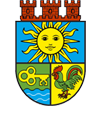 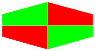 ГОДИШЕН ДОКЛАД ЗА ИЗПЪЛНЕНИЕ НА ДЕЙНОСТИТЕ, ЗА КОИТО Е ПРЕДОСТАВЕНО КОМПЛЕКСНО РАЗРЕШИТЕЛНОПериод: 01.01.2014 г - 31.12.2014 г.Инсталация: „Регионално депо за неопасни
отпадъци за общините Костинброд, Своге, Сливница, Божурище, Годеч
и Драгоман” , землище на с. Богьовци, община Костинброд- Първи етап“Оператор: „Костинброд Еко“ АДМарт  2015 годинаГОДИШЕН  ДОКЛАД  ЗА  ИЗПЪЛНЕНИЕ  НА  ДЕЙНОСТИТЕ,  ЗА  КОИТО  Е ПРЕДОСТАВЕНО КОМПЛЕКСНО РАЗРЕШИТЕЛНОСЪДЪРЖАНИЕ 1. Увод    Наименование на инсталацията/ите, за която е издадено комплексно разрешително (КР) „Регионално депо за неопасни и инертни отпадъци за общините Костинброд, Своге, Сливница, Божурище, Годеч и Драгоман” в землището на с. Богьовци, местност „Гоняреви падини” – първи етап / Регионално депо Костинброд или РДТБО Костинброд/ Адрес по местонахождение на инсталацията/итеЗемлище на с. Богьовци, ЕКАТТЕ 4813, местност „Гоняреви падини"Регистрационен номер на КР: 			    КР №399 - НО/2011 г.  Дата на подписване на КР:       			27.10.2011 година Дата на влизане в сила на КР:   27.11.2011 година Оператора  на  инсталацията/ите,  като  се  посочва  конкретно  кой  е  притежател  на разрешителното:                   „КОСТИНБРОД ЕКО“ АД  Адрес, тел.номер, факс, е-mail на собственика/оператора: Собственик  - Енвайранментал Проджект Мениджмънт /ЕПМ/АД,Адрес: 1404 София бул. „България” 69, Инфинити тауър, етаж 2, офис на Кордеел България ЕАД, тел. 02-4896756, факс: 02-4896757, ел. поща: ivo.tringov@cordeel.eu  Оператор – „Костинброд Еко“ АД Адрес на регистрация: 2230 Костинброд, ул. „Охрид“№1, Адрес за кореспонденция: 1404 София бул. „България” 69, Инфинити тауър, етаж 2, офис на Кордеел България ЕАД, тел. 02-4896756, факс: 02-4896757, ел. поща: t.valcheva@epm-bg.com Лице за контакти: Иво Иванов Трингов и Теодора Ив. Вълчева – изп.директори , Светлин Серафимов – ръководител депоАдрес, тел. номер, факс, е-mail на лицето за контакти:1 -  инж. Теодора Иванова Вълчева – изпълнителен директорАдрес, тел. номер, факс, ел. поща на лицето за контакти: 1404 София бул. „България” 69, Инфинити тауър, етаж 7, офис на Кордеел България ЕАД, тел. 02-4896756, факс: 02-4896757,  ел. поща: t.valcheva@epm-bg.com2 – Светлин  Серафимов – ръководител депо, Регионално депо Костинброд, тел. 0894681710, ел. поща: kostinbrodeco@abv.bg, Адрес: площадката на Регионално депо Костинброд3- инж. Иво Иванов ТринговАдрес:1404 София бул. „България” 69, Инфинити тауър, етаж 2, офис на Кордеел България ЕАД, тел. 02-4896756, факс: 02-4896757, ел. поща: ivo.tringov@cordeel.eu  Кратко  описание  на  всяка  от  дейностите/процесите,  извършвани  в инсталацията/инсталациите:Инсталацията е получила разрешение за ползване на 31 януари 2012 година, а експлоатацията е стартирала на 06 февруари 2012 година. Оператор на регионалното депо е дружеството „Костинброд Еко” АД с акционери: 67.5% „Енвайранментал Проджект Мениджмънт” АД и 32.5% община Костинброд. Към момента на влизане в експлоатация на депото и през 2014 година, то разполага с:1 – обща инфраструктура -  приемна зона с бариера, административна сграда, КПП с електронна везна и контрол на радиоактивност, гараж, напорен водоснабдителен и  противопожарен резервоар, автомивка, локално пречиствателно съоръжение за канализационни води2 – Клетка 1, съставена от клетки 1.1 и 1.2 за депониране на неопасни отпадъци3 –Клетка 6 за депониране на специфични кодове строителни отпадъци, които съгласно Наредба 8, не могат да се депонират съвместно с битовите отпадъци4 – Клетка 7 за депониране на инертни отпадъциДейностите с отпадъци, които се извършват в инсталацията са:  - обезвреждане на отпадъци (депониране в специално проектирани клетки за неопасни, инертни и опасни отпадъци – операция с код D5); - оползотворяване на отпадъци – почва и камъни, изкопани земни маси, смеси от бетон, тухли, керемиди, плочки, фаянсови и керамични изделия, бетон, тухли, керемиди, фаянсови и керамични плочки, смесени отпадъци от строителство, образувани и приети на площадката за изграждане на газови кладенци, покриващите слоеве, временните пътища и рампи за достъп, за запръстяване и рекултивация  на клетки за неопасни отпадъци – операция с код R10;- съхраняване на отпадъци до извършване на която и да е от операциите по оползотворяване от букви "а" - "м" на §1, т.17 от ЗУО, освен временното съхраняване до събирането им от мястото на образуване – операция с код R13;- временно съхраняване на отпадъци, образувани пряко при производствената дейност на инсталацията – флуоресцентни тръби 20 01 21*, оловни акумулаторни батерии 16 06 01 *, нехлорирани отработени масла 13 01 10*, други моторни, смазочни и масла за зъбни предавки 13 02 08*, абсорбенти, филтърни материали  15 02 02 *, излезли от употреба гуми 16 01 03, почва и камъни 17 05 04, изкопани земни маси 17 05 06  ; отпадъци образувани по време на строителството на регионалното депо., съобразно условията на комплексното разрешително. Експлоатацията / запълването с отпадъци / на депото започва от построените клетки № 6, № 7 и  клетка № 1, като за 2014 година са депонирани единствено отпадъци в клетка № 1.Определени са и се ползват депа за временно съхранение на земни маси, които се ползват за запръстяване и за хумус за бъдещата рекултивация на отработените клетки. Работното време на депото е от 08-30 до 17:30 часа.  Работи се на петдневна работна седмица.  Създадена е организация за приемане на отпадък в извънработно време, включително и в събота и неделя, през светлата част на деня.  Производствен капацитет на инсталацията/инсталациитеОрганизационна структура на фирмата, отнасяща се до управлението на околната среда:Провеждат се ежемесечни оперативки на ръководството с проверка на производствената дейност, условия за безопасна работа  и дейността по опазване на околната среда на дружеството-оператор.  РИОСВ, на чиято територия е разположена инсталацията/инсталациите: РИОСВ – гр. София,Бул. „Цар Борис III“ № 134Гр. София Басейнова дирекция, на чиято територия е разположена инсталацията/инсталациите: Басейнова дирекция за управление на водите – Дунавски районгр. Плевен,
ул. "Чаталджа" № 60Водно бюро – СофияГр. София,Ул. „Лавеле“ № 16, ет. III2. Система за управление на околната среда  Като част от изискванията, поставени към операторите на инсталации, осъществяващи дейности по Приложение 4 на ЗООС е прилагането на система за управление на околната среда. Основните елементи на системата, чието прилагане се изисква от операторите, са определени в условие 5 на КР, както следва: Структура и отговорностиВ изпълнение на Условие 5.1.1.  е определен писмено персонала, отговорен за изпълнение на дейностите по издаденото КР-399-НО/2011 година. Съгласно Условие 5.1.2. операторът е   изготвил списък на отговорните лица от персонала, които извършват конкретните дейности по изпълнение на условията в разрешителното Списъкът се актуализира при всяка промяна на персонала/ лицата или отговорностите.Списък на отговорните лица за изпълнение на условията на издаденото комплексно разрешителноСписък на отговорните лица за планиране, организация на изпълнението и контрол на дейностите по опазване на околната среда на дружеството:  Изпълнителни директори на дружеството-оператор: инж. Иво Трингов и инж. Теодора Вълчева, локализирани в офиса за кореспонденция на дружеството в СофияЧлен на съвета на директорите с направление опазване на околната среда: Стойко Красимиров БоевРъководител на Регионално депо Костинброд – Светлин Серафимов, на площадката на инсталациятаПомощник-ръководител на Регионално депо Костинброд – Александър Радовски, на площадката на инсталацията. Обучение В изпълнение на Условие 5.2.1. от КР-399-НО/2011 година е изготвен годишен план за учебната дейност на служителите на РДТБО- гр. Костинброд за 2014 година, в който са предвидени темите за ежемесечните обучения. Проведени са съгласно плана 12 обучения, по едно всеки месец със следните теми:Отчетност на дейностите с отпадъците, съгласно Наредба №2Програма за управление на отпадъците на Костинброд еко АД Прилагане на правилата за вътрешен ред и принципите за фирмена лоялностМетоди за охарактеризиране на отпадъцитеПовишаване на нивото на компютърна грамотност- програмен продукт Ексел, Майкрософт ОфисРабота с касов апаратПравила за здравословни и безопасни условия на труд при експлоатацията на депото – Наредба №2 за минималните изисквания за здравословни и безопасни условия на трудИзпълнение на производствените задачи, при стриктно спазване на условията на КРОсновни принципи и прилагане на ЗУО и подзаконовите актове, приложими към производствената дейност на Костинброд Еко АДЙерархия и основни дефиниции по ЗУО Обмен на информация Съгласно Условие 5.3.1.  операторът поддържа актуална информация относно отговорните лица за изпълнение на условията в разрешителното, включително списък с имена, длъжност, местоположение на работното място и телефон за контакт. Съгласно Условие 5.3.2. Операторът поддържа актуален списък на органите/лицата, които трябва да бъдат уведомявани съгласно условията на разрешителното, техните адреси и начини за контакт (включително за спешни случаи)И двата списъка са лесно достъпни и са поставени зад стъкло на фасадата на административната сграда на РДТБО Костинброд. . Документиране В изпълнение на Условие 5.4.1. операторът е изготвил и осигурил  на площадката актуален списък с нормативни актове по околна среда, които се отнасят към работата на инсталацията.Съгласно Условие 5.4.2. операторът е изготвил всички необходими инструкции, изисквани с настоящото разрешително. Те се съхраняват в административната сграда на достъпно за всички служители място на площадката, както и от лицата, отговорни за тяхното изпълнение.Ръководител производство поддържа   списък на кого от персонала/отговорните лица какъв документ е предоставен по Условие 5.4.3.  Управление на документи Списъкът с нормативни актове по околна среда, които се отнасят към работата на инсталацията,  се актуализира два пъти годишно. Актуализирането на инструкциите се преглежда ежемесечно по време на производствените оперативни заседания, когато се налагат промени. Така е изпълнено Условие 5.5.1 Оперативно управление  Според Условие 5.6.1. операторът е изготвил всички инструкции за експлоатация и поддръжка, изисквани с разрешителното, както и изисквани от проекта за експлоатация на инсталацията и добрата практика.  Оценка на съответствие, проверка и коригиращи действия Операторът е изготвил инструкции за периодичен мониторинг на всички технически показатели на съоръженията и на емисионните показатели, съгласно издаденото КР по Условие 5.7.1 . В инструкциите е заложена периодична оценка на съответствието на показателите спрямо изискванията, опис на причините за евентуални несъответствия и предложение за коригиращи действия. Издават се и се подписват протоколи, съгласно Условие 5.7.2 и 5.7.3 Предотвратяване и контрол на аварийни ситуации Операторът има съгласуван авариен план за идентифициране и действие на възможните аварийни ситуации. Отделно е изготвена инструкция за аварийно планиране и действия при аварии, която определя действията и местата при различни аварийни ситуации, техническите средства, които да се използват, имената на персонала, отговорен за  изпълнението на различните дейности. Отделно със заповед са определени личните предпазни средства за персонала.С отделна инструкция са предвидени действията, които следва да се преприемат в случай на пожар в съседната инсталация – старото общинско депо на община Костинброд – които са съгласувани с Районна служба за пожаробезопасност – Костинброд.  Това са планираните средства за изпълнение на Условие 5.8.Документиране Всички гореописани дейности, оценки на съответствие, изводи относно причините , предложения за коригиращи действия се документират в протоколи и съхраняват, съгласно Условие 5.9. Докладване  Операторът представя при поискване всички документирани инструкции и записи. Ежегодно се изготвя ГДОС / Годишен доклад за дейностите по опазване на околната среда и изпълнение на изискванията на издаденото КР/ по образец. / Условие 5.10/.3. Използване на ресурси 3.1. Използване на вода Системата за водоснабдяване на депото е изградена, заедно със самата инсталация. Изграден е нов каптаж, модернизирана е помпена станция  в с. Безден на „ВиК“ ЕООД и е изграден 5.8 км напорен тръбопровод, който захранва напорен резервоар за питейно и противопожарно водоснабдяване. Изградената система за външно водоснабдяване се оперира от „ВиК“ ЕООД – София област.  Монтирани са 2 броя водомери – за питейната и за противопожарната консумация във водомерна шахта в стопанския двор. Технологията на депониране не изисква консумация на вода, вода се консумира от спомагателните операции  - миене и за питейно-битовите нужди на персонала. Води се дневник за консумацията на вода на площадката. Не са установени несъответствия при изполването на вода през 2014 година. Използването на вода се докладва за всяка инсталация, в таблица 3.1. Таблица 3.1    Забележка: Продуктът на инсталацията е 1 – тон депониран отпадък. В изпълнение на условие 8.1.1 от КР депото се захранва с вода от градската  водопроводна мрежа въз основа на актуален договор с "В и К" ЕООД – София,  като спазва условията в него.  Съгласно условие 8.1.4 операторът прилага инстракция за системни проверки на техническото състояние на водопроводната мрежа.Съгласно условие 8.1.5 резултатите от проверките се отразяват в специално заведен  дневник от техник ВиК, като отговорно лице. На база показанията на водомерите се отчитат месечните и годишните разходи на вода за тон депониран отпадък. Месечната и годишната консумация на вода се регистрират в този дневник, заедно с оценката на съответствието на изразходваните количества вода за производствени нужди с определените в разрешителното. Все още няма изградена станция за биогаз на площадката. За отчетния период на 2014 година  няма превишение на разрешеното количество използвана вода, както е видно в табл.3.1. За разглеждания период са извършвани ежемесечни проверки на водопровода. Не са установени аварии. Извършват се проверки ежемесечно с цел недопускане на аварии и своевременното им отстраняване, като резултатите от тях се записват в дневник.3.2. Използване на енергия Инсталацията РДТБО консумира електроенергия за осветление, отопление през зимните периоди, захранване на помпените и др. съоръжения на площадката. Не се изисква електрозахранване за изпълнение на технологичните операции по депониране, които се извършват от механизация, задвижвана от гориво. Външното електрозахранване е изградено успоредно с изграждането на инсталацията и се оперира от ЧЕЗ Електроснабдяване.На площадката е монтиран собствен трафопост, измерителен електромер и главно табло.Води се дневник за разхода на електроенергия. Не са регистрирани несъответствия през 2014 година.  Консумацията на енергия на инсталацията е докладвана в  таблица 3.2. Таблица 3.2 ( по Условие 8.2.1 от КР)В изпълнение на усл.8.2. от КР потреблението на електроенергия се отчита ежемесечно по показанията на електромера, които се записват в нарочен дневник. Операторът прилага инструкция за пресмятане/изчисляване на изразходваните количества електроенергия, изразени като обща месечна консумация за площадката, месечна консумация за инсталацията, предмет на КР, месечна консумация за депониране на 1 тон отпадък и годишна консумация за депониране на тон отпадък. Изразходваните количества електроенергия се отчитат и се документират в дневника. В същия дневник се прави сравнение между консумираната електроенергия и разрешената консумация по условие Както е видно в табл.3.2. не се наблюдава превишение на разрешените количества за годината както и по месеци.Потреблението на ел.енергия в Регионално депо е регулирано в договор с "Електроразпределение" София област. Основните консуматори на ел.енергия в депото са помпената станция на напорния резервоар, административната сграда и гаража, районното осветление и помпената станции за инфилтрат. Няма превишаване на консумацията на ел. енергия съгласно установените норми в комплексното разрешително. В изпълнение на условие 8.2.2.3 операторът документира резултатите от поддръжката на всички части вкл. електропреобразувателните на следнтие съоръжения: помпена станция към ретензионния басейн преди ЛПСИВ, помпена станция към напорния резервоар, административно- битовата сграда.3.3. Използване на суровини, спомагателни материали и гориваПри производствената работа на инсталацията (депото) се използват следните споматагелни материали:  хидравлично масло, моторно масло, земни маси. За извършване на основната дейност – депониране на отпадъци –  се използва дизелово гориво за зареждане на машините – челен товарач, компактор,  багер.Таблица 3.3.1 Употреба на суровини 	В КР №399-Н0/2011 не е предвидена употреба на суровини поради което Таблица 3.3.1. не е попълнена. Таблица 3.3.2 Употреба на спомагателни материали	В КР КР №399-Н0/2011 не са записани условия, отнасящи се до употреба на спомагателни материали, поради което Таблица 3.3.2. не е попълнена. Таблица 3.3.3 Употреба на горива   	В КР №399-Н0/2011 не са записани условия, отнасящи се до употреба на горива, поради което Таблица 3.3.3. не е попълнена. 3.4. Съхранение на суровини, спомагателни материали, горива и продукти    Всички постъпили на депото спомагателни материали и горива задължително се претеглят на електронната везна и се издава кантарна бележка.  За всеки доставен спомагателен материал и гориво се доставя на ръководител звено или ръководител депо – документ-декларация за качеството му, товарителница и за горивото – копие от акцизните документи.  За всяка получена партида се съставя приемо-предавателен протокол, като го горивото се записва и показанието на оборотомера. Всеки механизатор си води дневник на машината, за която е отговорен, проведените ремонти и разхода на гориво-смазочни материали.  Получените партиди гориво се опробват с цел контролен анализ поне веднъж годишно. Изготвят се месечни протоколи за разхода на гориво по съоръженията и общомесечния разход на гориво.  За всяко установено несъответствие в качеството и количеството на доставените материали и горива се изготвя протокол, в който се описва несъответствието, причините за него и се предлагат коригиращи действия. За всяка доставка на химически вещества и смеси се изисква и съхранява информационен лист за безопасност.  В изпълнение на Условие 8.3.1.1.1.  се изискват от доставчика информационен лист за безопасност, като операторът да съхранява на площадката и да представя при поискване на РИОСВ копия от информационните листове за безопасност. Съгласно Условие 8.3.1.1.2. притежателят на настоящото разрешително  съхранява дизеловото гориво в  резервоарите на ползваните машини и в резервоар Kingspan  с обем 800 литра,разположен под навеса на гаража за верижни машини и посочена на Приложение 1а от заявлението. В изпълнение на Условие 8.3.1.3.  оператора  е изготвил през 2013 година и прилага писмена инструкция за поддръжка на резервоарa: - проверка на целостта и здравината на резервоара;действия за откриване и отстраняване на течове от резервоара;установяване на причините за регистрираните нарушения;предприемане на коригиращи действия.Съгласно Условие 8.3.2. операторът  документира резултатите от извършените проверки на съответствието на съоръженията с условията на разрешителното, установените причини за несъответствие и предприетите коригиращи действия в нарочен дневник, воден от отговорник склад съгласно инструкция. В дневниците на механизацията и резервоара се отразяват извършените проверки, установените несъответствия и предприетите действия по подръжка на механизацията и горивното стопанство.  ЕМИСИИ НА ВРЕДНИ И ОПАСНИ ВЕЩЕСТВА В ОКОЛНАТА СРЕДА 1. Доклад по Европейския регистър на емисиите на вредни вещества (ЕРЕВВ) И PRTR Докладването е свързано с оценка на емисиите от площадката в атмосферния въздух, водните обекти/канализaционната система на друг оператор и/или населено място и почвата, преноса на замърсители  извън  площадката,  обработка  и/или  употребата  на  вредни  и  опасни  вещества  с определени прагови стойности, съгласно Решението на Европейската комисия по ЕРЕВВ.  Пълен списък на вещества и техните прагови стойности са  посочени в Таблица 1, приложена към настоящия образец на годишния доклад.  В изпълнение на условия КР операторът на депото въз основа на оценка на замърсителите от площадката в атмосферния въздух и в отпадъчните води докладва данни, определени чрез измервания и изчисления и представени в Приложенията на ГД.Докладването по Европейския регистър за изпускане и пренос на замърсители за 2014 г. е извършено на базата на1 -  измерване  за мониторинг на смесен поток пречистени отпадъчни води в точките на заустване на изход от площадката и 2 – на база изчисление за замърсителите във въздуха  - изходите на вертикалните газоотвеждащите кладенци в клетка 1 за неопасни отпадъци.  Съгласно „Ръководен документ за приложението на Европейския регистър за изпускането и преноса на замърсители” докладваните изпускания и преноси извън площадката са суми на изпусканията и преносите извън площадката за всички преднамерени случайни, обичайни и необичайни дейности на площадката на съоръжението (депото). През 2014 г. не е имало случаи на  аварийни изпускания във въздуха; аварийни изпускания във водите и почвите не е имало (съгласно Ръководния документ последното не се докладва ако има такова).В регистъра по ЕРИПЗ  е докладвано всяко вещество, чието годишно количество (емисия и/или употреба) е по-голямо от посочената прагова стойност. Съгласно „Ръководен документ за приложението на Европейския регистър за изпускането и преноса на замърсители”, 31 май ., на Европейската комисия, т.1.1.8 Изпускания във въздуха, водата и почвата всички данни за изпусканията трябва да са изразени в кг/година с три значещи цифри“изпускане” означава всяко внасяне на замърсител в околната  среда в резултат на каквато и да е човешка дейност, независимо дали е преднамерена или случайна, обичайна или необичайна, включително разливане, излъчване, отделяне, впръскване, обезвреждане или разтоварване, или чрез канализационни системи без крайно пречистване на отпадъчната вода.пренос извън площадката” означава движението извън границите на съоръжението на отпадъци, предназначени за оползотворяване или обезвреждане, и на замърсители в отпадъчна вода, предназначена за пречистване;2. Емисии на вредни вещества в атмосферния въздух. . Условие 9.1. Работа на инсталацията за изгаряне на биогаз  от КР не е предмет на докладване, защото не е достигнат етапа на изграждане на станция за биогаз. По Условие 9.2. Емисии от точкови източници операторът  и изградил система за извеждане на газовите емисии от клетка 1, обхващаща клетки 1.1 и 1.2, състояща се от 2 броя вертикални кладенци, разположени на разстояние един от друг не по-голямо от 100 м и не по-малко от 50 м. Не е достигнат все още последния работен хоризонт, поради което не е приложимо Условие 9.2.2. Условие 9.2.3. от КР е неприложимо за периода на действие на КР през 2014г., тъй като не се е пристъпило към изграждане на цялостната газоотвеждаща система и не са обхванати газовите емисии на вредни и опасни вещества от съответната клетка, /още повече, че на този етап на експлоатация отсъстват/. По условие 9.3.1 от КР газовите емисии не са подведени да се изпускат организирано през изпускащото устройство. Ежемесечно се провежда собствен мониторинг на генерирания биогаз от точковите източници- 2та вертикални кладенеца. Все още дебитът е малък и не съществува технологична възможност за замерването му от кладенците. За целите отчетността, той е изчислен, съгласно измерената средно годишна концентрация на метан в кг/ nm3 и изчисленото съгласно изчислителната методика CORINAIR-94 годишно количество метан в кг/година.Таблица 2.1 Емисионни фактори за първа група замърсители – по изчислителна методика CORINAIR -94 и съгласно измервания по собствен мониторинг Таблица 2.2 – Данни за емисиите във въздуха съгласно извършения собствен мониторинг и изчисления дебит  В изпълнение на усл.9.4 от КР операторът се стреми и осигурява всички дейности на площадката да се извършват по начин, който да ограничава разпространението на миризми извън площадката. В изпълнение на усл.9.4.1 от КР не са установени миризми по контура на площадката. За целта ритмично се доставят необходимите количества земни маси за запръстяване. В изпълнение на усл.9.4.2 от КР се запръстява ежедневно работния участък. Количествата използвана пръст се документират в дневник.          	В изпълнение на усл.9.4.3 от КР по времето на действие на КР за 2014г. в община Костинброд и в РИОСВ – София не са постъпили жалби за поява на неприятни миризми.В изпълнение на усл.9.4.4 от КР сме представили инструкция за периодична оценка на спазването на мерките за предотвратяване /намаляване емисиите на интензивно миришещи вещества. Изпълнението на инструкцията се документира в дневник. Притежателят на комплексното разрешително в изпълнение на усл.9.6 от него извършва собствени периодични измервания на емисиите на вредни вещества в отпадъчните газове, изпускани от изходите на газовите кладенци в първа клетка – 2 на брой, с посочени номера  ГК1, ГК2 към заявлението. 	В изпълнение на усл.9.6.1.2 от КР сме докладвали годишните количества на замърсителите (kg/y) в атмосферния въздух по Приложение 4 на Ръководство за прилагане на ЕРИПЗ, съгласно изискванията на Регламент № 166/2006г.В Таблица 2.3  са представени данните от извършения собствен мониторинг на емисиите на вредни вещества в отпадъчните газове, изпускани от изходите на газовите кладенци в клетка 1 – ГК1 и ГК2.Съгласно Условие 9.6.2.7 докладваното емитирано количество замърсител метан за 2014 година на тон отпадък е 92 кг/тон отпадък. 3. Емисии на вредни и опасни вещества в отпадъчните води Емисиите от инсталацията се докладват във вида, определен с таблица 3 от Приложение 1. Всяка емисия в отпадъчните води, за която е докладвано по т.4.1., таблица 1 от Приложението е  отразена и в таблица 3. Отпадъчните води, които се формират в следствие експлоатацията на депото, могат да се разделят на следните потоци:І-ви поток –.производствени отпадъчни води /инфилтрат/  от клетките за неопасни отпадъци, който се събира от колекторна система в зоната на клетките за отпадъци в ретензионен басейн РБ1. Чрез помпена система са връща обратно в клетките, като не се зауства извън площадката. ІІ-ри поток – битово-фекални отпадъчни води от сградите и води от каломаслоуловителя на автомивката за излизащите транспортни средства – те се събират от канализационната система, пречистват се в локално пречиствателно съоръжение за канализационни води и след пречистване се заустват в ТП1 /ТЗПФ/ към охранителна канавка и от нея към дере, приток на р. БлатоІІІ-ти поток – Дъждовните води от площадката, околни терени и дъждовни води от клетки, които все още не са в експлоатация, които се събират  чрез канализацията на приемната зона и охранителните канавки в технологичната зона и се заустват в приемник “сухо дере” и се приемат за условно чисти. Те се заустват в ТП1 , в която се вливат ИДШ4 и ИДШ5, в ТП2, в която се влива ИДШ2 и в ТП3, в която се влива ИДШ3.В технологичната схема на инсталацията не се ползват охлаждащи води.3.1. Емисии на вредни и опасни вещества в производствените отпадъчни води;През 2014 година инфилтрат не се зауства. Предвидено е чрез помпена станция връщане на инфилтрата в тялото на депото и ползването му оборотно за оросяване на клетката. Този технологичен режим е предвиден да се изпълнява до началото на експлоатацията на бъдещата клетка 3. В изпълнение на Условие 10.1.2.1. и 10.1.2.2. - Инфилтратът се събира в ретензионен басейн и чрез помпена станция се връща в тялото на депото и  се ползва оборотно, като с него се оросява тялото на депото.  През 2014 година не се зауства инфилтрат в повърхностен воден обект или канализационна система. Следи се нивото на инфилтрата в ретензионния басейн и при много интензивни дъждове и достигане на горно ниво, се пристъпва към товарене на цистерни по договор и заустването им в посочена от пречиствателна станция Кубратово шахта в гр. Нови искър.  За 2014 година са транспортирани извън площадката на регионално депо Костинброд за приемане от пречиствателна станция кубратово общо 5096.72 тона инфилтрат. По Условие 10.1.3.1. за периода на действие на КР са снемани показателите - количество валежи, температура /минимална, максимална в 14 ч. СЕТУ, посока и сила на вятъра и атмосферна влага от метеорологична станция Нови Искър, извършва се мониторинг на метеорологичните данни, които се съхраняват в протоколна книга. В изпълнение на Условие 10.1.2.3. – не се извършва пренос на вредни  и опасни вещества, предвид че не се извършва заустване на инфилтрата, а само връщането му в оборот. В тази връзка не е извършено за 2014 година  съгласно усл.10.1.3 и 10.1.3.4 от КР заустване на инфилтрат в околната среда, поради което не е извършван  собствен мониторинг на инфилтрата и не  сме докладвали  годишните количества на замърсителите (к§/у) от инфилтрат в водни обекти по Приложение 4 на Ръководство за прилагане на ЕРИПЗ, съгласно изискванията на Регламент № 166/2006г.Извършен е пренос на инфилтрат с цел обезвреждане в пречиствателна станция Кубратово, като количеството за 2014 година е 5096.72  тона инфилтрат.3.2  Емисии на вредни и опасни вещества в битово-фекалните отпадъчни води;В изпълнение на усл.10.2.2 от КР битово-фекалните води , след пречистване в ЛКПС/локално канализационно-пречиствателно съоръжение/ за битово-фекални води се заустват съвместно със смесен поток производствени (от автомивката) и повърхностни води от площадката в ТЗ № 1 и чрез нея в дере, приток на река Блато - II категория водоприемник при условията, посочени в Таблица 10.2.2. През 2014 година ЛКПС работи в режим на септична яма. Сключен е на 17.06.2013 година договор с „Евроканал” ЕООД за абонаментно поддържане на канализационната система на Регионално депо Костинброд с изпомване в цистерна на съдържанието на технологичния резервоар/изгребна яма/, извозване до разрешена от пречиствателна станция Кубратово шахта, който е валиден и до днес. Не са регистриране залпови замърсявания в съседното дере на площадката, II категория през 2014 година вследствие на аварийни ситуации. . По причина, че не е извършвано заустване на отпадъчни води във воден обект, не е извършван собствен мониторинг съгласно условие 10.2.4.1. от оператора. Предвид липсата на заустване в дере на пречистени битово-фекални води и води от каломаслоуловител, за  2014 година не се извършва собствен мониторинг съгласно условие 10.2.4.1.Извършен е пренос чрез изгребване от технологичния резервоар за пречистване в пречиствателна станция Кубратово на 192.76 тона. В изпълнение на усл.10.2.4 - В посочения срок сме представили и съгласували в РИОСВ план на площадката, върху който сме означили точките на заустване и местата за пробовземане на смесен поток производствени, битово-фекални и пов повърхностни води с географски координати.  Не е монтирано измервателно устройство, тъй като дебита е много малък.  3.3 Емисии на вредни и опасни вещества в дъждовните отпадъчни води.В изпълнение на усл.10.3.1.1 от КР операторът зауства повърхностните води от площадката, околните терени, дренажните води от клетка 7 за инертни отпадъци в дере, приток на река Блато - втора категория водоприемник при спазване на индивидуалните емисионни ограничения. Не са регистрирани залпови изпускания на замърсители в дерето вследствие на аварийни ситуации през 2013 година. Съгласно условие 10.3.3.1 се извършва собствен мониторинг чрез опробване и анализ на състава на повърхностните води от депото по изискванията в таблица 10.3.3.1, като пробовземането и анализа се извършват от акредитирана лаборатория. Представени са резултатите  от изпитване на съдържанието на замърсители по  следните протоколи от собствени периодични измервания: Протокол № 2014/441 от 24.03.2014 г на изпитвателна лаборатория „Еколаб”при Диал ЕООДПротоколи №2014/1143,1144, 1145 от 03.06.2014 година  на изпитвателна лаборатория „Еколаб“ към „Диал“ ЕООЗ Протокол № 2014/3434,3435,3436 от 27.10.2014 година на изпитвателна лаборатория „Еколаб“ при „Диал“ ЕООД По условие 10.3.2 няма регистрирани залпови замърсяващи вещества в дерето при аварийни ситуации и повърхностните води, зауствани в дерето не са нарушили неговата категория. По условие 10.3.3.2 са изготвени протоколи за съответствие на получените резултати с емисионните ограничения, като няма несъответствиеВ изпълнение на Условие 10.3.3.3 се изчислява количеството повърхностни води по формулата средномесечни валежи в л/кв м по отводняваната площ от всяка точка на заустване по 80% отточен коефициент.  Средномесечните валежи са съгласно мониторинговите данни от МС Нови Искър.  Резултатите се отразяват в протокол.В    изпълнение   на   Условие    10.3.3. 4 от КР са изчислени   непреките годишни емисии на замърсителите по методиката от инструкцията , докладвани са в ЕРИПЗ, като стойностите са  под пределните за съответните замърсители.  В изпълнение на Условие 10.3.3.5  се прилага инструкция за периодична проверка и поддръжка на състоянието на канализационната система на площадката, в това число и охранителните канавки за повърхностни води, като са включени в дневните работни инструкции към портиерите и механизаторите на площадката часове за извършването му. В изпълнение на Условие 10.4 операторът на площадката съхранява информация за всички вещества и техните количества, свързани с прилагането на Европейския регистър за изпускането и преноса на замърсители / ЕРИПЗ/, както и докладва тази информация в ГДОС.  3.4 Резултати от оценка на съответствието на данните от мониторинга на контролираните параметри на пречиствателните съоръжения с определените в КР норми На депото са изградени и за ЛКПС за битово-фекални води и автомивка с каломаслоуловител. През 2014 година ЛКПС работи в режим на септична яма, от която лицензирана организация извозва до шахта в Нови Искър към пречиствателна станция Кубратово канализационните води за последващото им пречистване. ЛПСИВ се предвижда да се изгради след построяване и стартиране на експлоатацията на клетка 3. Съгласно условие 10.1.1.6.1 на площадката се съхранява тяхната проектна и техническа документация и всички промени се документират с протоколи. В изпълнение на условие 10.1.1.2 операторът съхранява документация с технологичните параметри на тези съоръжения, които се контролират, оптималните им стойности, честотата на мониторинг, вида на оборудването, с което се извършва мониторинга и необходимите резервни части за съоръжението. В изпълнение на условие 10.1.1.3 от КР се извършва един път годишно се прави мониторинг на технологичните им параметри и резултатите се записват в дневник.  В изпълнение на Условие 10.1.1.5.1. - Представили сме инструкция за поддържане на оптимална стойност на контролираните параметри на пречиствателните съоръжения по Условие 10.1.1.3.В изпълнение на Условие 10.1.1.2.2. - Представили сме инструкция за периодична проверка и поддръжка на техническа и експлоатационна изправност на всички пречиствателни съоръжения на площадката.За докладвания период предвид, че ЛКПС не е работило и не са зауствани битово-фекални води и води от каломаслоуловител, това е регистрирано, без да се сравняват технологичните параметри на съоръженията. 3.5 Резултати  от  прилагане  на  инструкцията  за  периодична  проверка  на  състоянието  на канализационната  система –  брой  извършени  проверки,  брой  установени  течове, предприети/планирани коригиращи действия. В изпълнение на Условие 10.1.1.2.4. - Представили сме инструкция за периодична проверка и поддръжка на състоянието на канализационната система на площадката. Съгласно записите за периода няма установени несъответствия. 4. Управление на отпадъците Управлението на отпадъците се извършва съгласно действащото екологично законодателство и КР №399 - Н0/2011г. В изпълнение на Условие 11.1.2. Програмата за управление на дейностите по отпадъците, изискваща се по чл. 29 от ЗУО, е актуализирана и е утвърдена от РИОСВ-София с Решение №12-ПУДОК-07-02 от 18.08.2009г. до 2014г. Внесена е нова Програма за управление на отпадъците в РИОСВ и е получен отговор, че съгласно промяна на ЗУО,вече не е необходимо утвърждаването й.4.1 Информация  за  отпадъците,  предадени  за обезвреждане/оползотворяване извън площадката Наименование и код на отпадъка – 16 01 01 * - оловни акумулатори  Име на оператора на инсталацията в която се извършва обезвреждането/оползотворяването - Хефти металс ЕООД  Код на извършваната операция по обезвреждане/оползотворяване (R);  Общо предадено количество на посочения оператор: 27 кг плюс 129 кг = 156 кг Наименование и код на отпадъка – 15 02 02 *- абсорбенти, филтърни материали, вкл. маслени филтри неупоменати др. , тъкани за изтриване и предпазни облекла, замърс. с опасни вещества  Име на оператора на инсталацията в която се извършва –обезвреждането/оползотворяването:  Балбок инженеринг АД  Код на извършваната операция по обезвреждане/оползотворяване (D);  Общо предадено количество на посочения оператор – 11 кг4.2 Информация за образуваните отпадъциПо Условие 11.1 – образуване на отпадъци по време на строителни работи - През 2014 година строителни работи не са извършвани и не са образувани отпадъци от строителни дейности. На площадката не е построена ЛПСИВ и съответно не се генерират  производствени отпадъци -  Инфилтрат от депа за отпадъци, различен от упоменатия в 19 07 02 (утайки от пречиствателното съоръжение за инфилтратни води).  Но производствените отпадъчни води-инфилтратни води, които се извеждат от тялото на депото, се докладват като образувани производствени отпадъци до стартиране на заустването им във воден обект, след пречистването им в новоизградена ЛПСИВ  или в друга лицензирана пречиствателна станция.  Това е причината за полученото несъответствие в образуваното годишно количество. Предприета е  коригираща мярка – подаване на ново комплексно разрешително, в което да се разреши транспортиране на производствени отпадъчни води за пречистване във външна лицензирана пречиствателна станция.Количествата образувани производствени отпадъци и съответствието им са докладвани в Таблици 4 и 5 от Приложение 1.4.3 Резултати  от  оценката  на  съответствието  на  количествата  образувани  отпадъци  с  определените  в  КР  количества Няма установени несъотвествия. 4.4 Резултати  от  оценката  на  съответствието  на  събирането  и  приемането  на  отпадъци  с условията  на  разрешителното В изпълнение на Условие 11.2.1. Образуваните на площадката отпадъци по условие 11.1, съгласно изискванията на Глава II, Раздел I на Наредба за изискванията за третиране и транспортиране на производствени и на опасни отпадъци, се събират на определените за това места.В изпълнение на Условие 11.2.4. Образуваният отпадък с код 20 01 21* се събира по схема и в съответствие с нормативната уредба. На  площадката не  са образувани отпадъци с код 20 01 21*.В изпълнение на Условие 11.2.5. Отпадъци с код 13 01 10*, 13 02 08* се събират вспециализирани варели, не се подлагат на обработка поради липса на техническа възможност за това. Отпадъци с този код  са образувани в количество 0.029 тона и се съхранява временно на определените и обезпечени с надписи, бетонова настилка, ограда и съдове места в гаража.  В изпълнение на Условие 11.2.6. Отпадък с код 16 06 01* е образуван с общо тегло 156 кг. Събира се на обозначено място, в отделни съдове.Предаден е за обезвреждане на две партиди по договор с Хефти металс ЕООД.В   изпълнение   на   Условие   11.2.7.   Представили   сме   инструкция   за периодична оценка на съответствието на събирането на отпадъците с условията в разрешителното.В изпълнение на Условие 11.2.8, На територията на площадката не се приемат различни от упоменатите в условието отпадъци като кодове и като количество.  Това е видно от приложената таблица към това условие на следващата страница. В изпълнение на Условие 11.2.8.1. На територията на площадката са приети 210.6 тона отпадъци с кодове 170101,170102,170103,170107– смеси от бетон, тухли, керемиди, плочки, фаянсови и керамични изделия и  171.05 т с код 17 09 04  от  описаните в Условие 11.2.8.1. отпадъци до 31.12.2014 г. с цел тяхното оползотворяване. В изпълнение на Условие 11.2.8.2. На територията на площадката не са приети  описаните в Условие 11.2.8.2. отпадъци до 31.12.2014 г.В изпълнение на Условие 11.2.8.3. На територията на площадката не са приети  описаните в Условие 11.2.8.3. отпадъци до 31.12.2014 г.В  изпълнение  на  Условие  11.2.9.1 и  11.2.9.2.   Приемането     на  отпадъците  се извършва по документация, която включва:данни за притежателя на отпадъците;код и наименование на отпадъците;-	произход на отпадъците;- декларация с информация за произхода и процеса на образуване на отпадъците- копие от издадения регистрационен или разрешителен документ на транспортиращата организация- В изпълнение на Условие 11.2.9.3. При приемане на отпадъците се извършва проверка на място, която включва: - визуална проверка на отпадъците, проверка за монитора за радиактивност -	измерване с електронна везна и регистрация по електронен път на
количеството приети отпадъци;-	отразяване в отчетна книга, заверена от РИОСВ - София.В изпълнение на Условие 11.2.9.4.   За отпадъци, които не се образуват редовно от един и същ процес, приемането се извършва след предоставяне на утвърдени от РИОСВ - София работни листа.В изпълнение на Условие 11.2.9.5. не е правено охарактеризиране на неопасните отпадъци, по причина че са преобладаващо битови отпадъци , отпадъци след сепариране и отпадъци, които се образуват редовно от един и същ производствен процес. В изпълнение на Условие 11.2.9.6. Отпадъците се приемат в съответствие с критериите за приемане на отпадъци на депа за неопасни отпадъци, посочени в Раздел III от Наредба №6/13.09.2013г. и Част I, Раздел 2 на Приложение №1 от същата наредба.В   изпълнение  на  Условие   11.2.9.7.  Не    извършваме  предварително третиране на отпадъците. В   изпълнение   на   Условие   11.2.9.7.1.   Предварително   третиране   на отпадъците по Условие  11.2,9.7. все още  не  се прилага, но са предприети действия за реализация на инвестиционни намерения за сепариране и компостиране на площадката на депото. Все още  е значително количество отпадъци, които се приемат са отпадъци след сепариране. За останалото неголямо количество цялата информация е известна и са издадени работни листа.  Отпадъци с опасни свойства не се депонират на депото.  4.5 Резултати от оценката на съответствието на временното съхранение с изискванията на настоящото разрешително  В изпълнение на Условие 11.3.1. оператора на депото спазва указаните срокове за временно съхранение на отпадъците съгласно таблиците в Условие 11.1.В изпълнение на Условие 11.3.2. Временното съхранение на отпадъците по условие 11,3.2. се извършва на определените за целта площадки.В  изпълнение на Условие  11.3.3. Опасните отпадъци, образувани от дейността се съхраняват в затворен метален варел, обозначен с добре видими надписи "опасен отпадък", код и наименование на отпадъка.В изпълнение на Условие 11.3.4. Площадката, на която се съхранява отпадък с код 13 01 01* е бетонирана. В изпълнение на Условие 11.3.5. Отпадък с код 20 01 21* не е образуван и съхраняван до момента.В изпълнение на Условие 11.3.6. Отпадък с код 16 06 01* е образуван 0.156 тона и е съхраняван в специален съд на оградена бетонирана площадка до момента на предаването му на лицензираната организация Хефти металс.В изпълнение на Условие 11.3.7. На площадката не се установи наличие на съхранени отпадъци, описани в условие 11.3.7.В изпълнение на Условие 11.3.8. Няма смесване на опасни с други отпадъци, на оползотворили и неоползотворими, както и смесване на опасни отпадъци с други вещества.В   изпълнение   на   Условие   11.3.9.   Представили   сме   инструкция   за поддръжка на площадките за временно съхраняване.В   изпълнение  на  Условие   11.3.10.   Представили  сме  инструкция  за поддръжка на площадките за временно съхраняване.4.6 Резултати от оценката на съответствието на дейностите по третиране и транспортиране на отпадъци с условията на разрешителното В изпълнение на Условие 11.4.2. През 2014 година са предадени за транспортиране отпадъци на фирмите Хефти металс ЕООД и Балбок инженеринг АД, които притежават разрешителен документ по чл. 35 от ЗУО.В изпълнение на Условие 11.4.2.1. През 2014 година са предадени 156 кг на Хефти металс и 11 кг на Балбок инженеринг АД. Извършен е пренос на инфилтратни води с цел обезвреждане в пречиствателна станция Кубратово, като количеството за 2014 година е 5096.72  тона инфилтрат. Производствените отпадъчни води-инфилтратни води, които се извеждат от тялото на депото, се докладват като транспортирани производствени отпадъци до промяна на текста на комплексното разрешително за стартиране на заустването им във воден обект, след пречистването им в новоизградена ЛПСИВ  или в друга лицензирана пречиствателна станция.В изпълнение на Условие 11.5.1. През 2014 година са предадени за оползотворяване 156 кг на Хефти металс ЕООД. В изпълнение на Условие 11.5.2. на площадката са оползотворени изкопани земни маси код 17 06 05, смеси от бетон, тухли, керам. и фаяснс с кодове 170101, 170102, 170203, 170107 и  смесени отпадъци от строителство и събаряне, код 17 09 04 с код на операцията R10.В изпълнение на Условие 11.5.3. Представили сме инструкция за оценка на съответствието на оползотворяване, преработване и рециклиране на отпадъци   с   определените  в  условията  на  настоящото  разрешително изисквания, установяване на причините за констатираните несъответствия и предприемане на коригиращи действия.В изпълнение на Условие 11.6.2.1. през 2014 година са приети 6.10 тона с код 170601* - изолационни материали, съдържащи азбест  за  обезвреждане. Изготвена е специална инструкция за приемането им и депонирането им, трасиран е геодезически участъка на депонирането им и е подготвен като изолиран обем и са спазени всички изисквания на условие 11.6.2.1.1. изпратени са идентификационни карти до съответните РИОСВ съгласно изискванията на Наредба 2/2012.В изпълнение на Условие 11.6.2.2  не сме приемали отпадъци в клетка 6 за обезвреждане, обозначена с код D5 (специално проектирани депа) на депо Костинброд с  описаните в Условие 11.6.2. кодове.В изпълнение на Условие 11.6.2.3. Не сме приемали описаните в Условие 11.6.2.3. отпадъци.В изпълнение на Условие 11.6.2.2 не са обезвреждани в клетка 6 за периода никакви отпадъци. В изпълнение на Условие 11.6.2.3. не са обезвреждани в клетка 7 за периода никакви отпадъци.В изпълнение на Условие 11.6.3. Депото се експлоатира при спазване на изискванията на Наредба № 6/13.09.2013г., наследила Наредба № 8/24.08.2004 година. В    изпълнение   на   Условие    11.6.4.1.    Депото    се    експлоатира   по представената в заявлението технология за депониране.В изпълнение на Условие 11.6.3.2. в посочения срок до 4 (четири) месеца от влизане в сила на настоящото разрешително сме актуализирали Плана за експлоатация на Регионално депо за неопасни отпадъци Костинброд,   съобразно   условията   в   настоящето разрешително и изискванията на Наредба № 8/24.08.2004г. за условията и изискванията за изграждане и експлоатация на депа и на други съоръжения и   инсталации    за   оползотворяване    и    обезвреждане    на   отпадъци.В изпълнение на Условие 11.6.4. Представили сме инструкция за оценка на съответствието на обезвреждането на отпадъци.В изпълнение на Условие 11.7.1. Измерват се количествата депониран отпадък на входа с електронна везна.В   изпълнение   на   Условие   11.7.2.   Представили   сме   инструкция   за измерване или изчисление на образуваните количества отпадъци.В изпълнение на Условие 11.7.3. Количествата образувани отпадъци не надвишават разрешените. Представили сме инструкция за периодична оценка   на   съответствието   на   количествата   образувани   отпадъци   с разрешените.В изпълнение на Условие 11.7.4 Съхранени са приемо-предавателни протоколи ,договори фактури, информационни карти за предадените отпадъци. В изпълнение на Условие 11.7.5. Ежегодно осъществяваме мониторинг на състоянието на тялото на Регионално депо за неопасни отпадъци Костинброд (топография на депото) съгласно Таблица 11.7.5 В началото на 2014 година и по същото време през 2015 година  е извършено геодезическо замерване и съгласно неговите резултати изчислена средната мощност на тялото на депото и заетата площ. В изпълнение на Условие 11.8.1. Не се образуват отпадъци с огледален код.В изпълнение на Условие 11.8.1.1. Произхода на отпадъците е битов от населението на регионалните общини, отпадък след механична сепарация и промишлен с неопасен характер от предприятията. В изпълнение на Условие 11.8.2. на този етап няма образувани отпадъци по условие 11.8.1. за които да се извърши анализ от акредитирана лаборатория, по причина че неопасните производствени отпадъци са от периодично производство.В изпълнение на Условие 11.8.3. на този етап няма образувани отпадъци по условие 11.8.3. за които да се извърши изпитване. Изготвили сме  инструкция по Условие 11.2 и 11.8.3 от КР 399-НО/2011. Отпадъците се приемат след сключване на договор, приложение 1 към който е справка-информация от  доставчика относно вида, кода и процеса, в резултат на който е образуван отпадъка, копие от регистрационния документ с разрешените кодове и площадки на превозвача, а когато доставчикът е производствено предприятия се прилага и копие от работните листа, с които е охарактеризиран отпадъка.  При доставка на входа на депото на някакво малко количество/ обичайно битови отпадъци/  без клиентски договор и с плащане в брой, се прилага рамков договор-ценоразпис, наличен на входа на депото и доставчикът подписва попълнена декларация с горните данни за източника, вида, кода и процеса на образуване на отпадъка.  При приемане на отпадъците кантарджията извършва проверка на място, сравнява посочения код със списъка на разрешените отпадъци за депото, прави визуална проверка, измерва радиоактивния фон на отпадъка спрямо праговия фон от 40 с налични портални уреди. На входа на депото е наличен фотоапарат за заснемане на входящата партида, с обозначаване на датата и часа за регистриране на цвета, агрегатното състояние на отпадъка при необходимост.   Съществува процедура за незабавно уведомяване на ръководител депо, в случай на несъответствие с декларираните документи, трансграничен внос  или превишаване на праговия радиационен фон, който от своя страна уведомява РИОСВ. В такъв случай се предвижда задържане на отпадъка на отговорно пазене до крайно решение за приемане или неприемане. Съгласно инструкцията на дружеството изпитване, като част от процедурата за установяване на съответствие с основното охарактеризиране не се извършва за :1 – кодове отпадъци от таблица 1 / описана в инструкцията на дружеството/ 2 – битови отпадъци3 – разделно събрани неопасни домакински отпадъци4 – подобни неопасни материали с друг произход, вкл. производствени отпадъци, които се образуват редовно от един и същи процес. Приетите на депото отпадъци са в тези категория и затова  не сме предприели извършване на изпитване за установяване на съответствието с основното охарактеризиране на отпадъците за тези кодове. В изпълнение на Условие 11.9.1. Представена е информация за дейностите по отпадъците, съгласно Наредба № 2, приложениe  № 31 на 6 март 2015 година.В изпълнение на Условие 11.9.1.1. Не се образуват отпадъци с огледален код.В   изпълнение   на   Условие   11.9.1.2.   Изпълняваме   изискванията   на условието за съхраняване на протоколите с резултатите от основното охактеризиране и от изпитването за установяване на съответствието в срок от 30 години след закриване на депото и ще ги предоставяме за проверка на контролните органи при поискване.В изпълнение на Условие 11.9.2  са документирани всички образувани количество съгласно 11.7 отпадъциВ изпълнение на Условие 11.9.З. документирали сме оценката на съответствието с приетите отпадъци, включително азбестови отпадъци, не са се налагали коригиращи действия, изпратени са идентификационни карти в съответните РИОСВ за всички партиди приети отпадъци, съдържащи азбест. .В изпълнение на Условие 11.9.4.количествата  генерирани  отпадъци   са  посочени  в  таблици.събирането  и  временното   съхранение   на  отпадъците  се  извършва
съгласно приложените таблицитранспортиране на отпадъци – регистрирано е в отчетните книги.оползотворяването и обезвреждането на отпадъци е посочено в Таблица 5 от Приложенията.В   изпълнение   на   Условие   11.9.4.1.   Документираме   резултатите   от изпълнението на    Условие 11.7.5 и представяме като част от ГДОС данните от мониторинга на състоянието на тялото на депото.В изпълнение на Условие 11.9.5 документираме резултатите от оценката на съответствието. В    изпълнение    на   Условие    11.9.6.    Притежателят   на   настоящото разрешителното   съхранява всяка информация, чието документиране се изисква с горните условия (Условие № 11. Управление на отпадъците) за срок не по-кратък от пет календарни години, ако не е указано друго в съответната нормативна уредба.  Информацията ще се предоставя при поискване от компетентните органи.В    изпълнение    на   Условие    11.9.7.    Притежателят   на   настоящото разрешителното    е    в    процес    на   издаване на разрешителни документи за инвестиционни намерения за а оползотворяване,   преработване   и   рециклиране   на   образуваните   на площадката отпадъци при промяна в работата на инсталациите и в процес на издаване на необходимите разрешителни документи В изпълнение на Условие 11.9.8. няма пренос в почвата на замърсители.5. Шум За 2014 година не са постъпвали жалби от живущи около площадката за превишени нива на шум. В изпълнение на Условие  12.2.2.  е изготвена и се прилага инструкция за наблюдение веднъж на две години на показателите. В изпълнение на Условие 12.2.1. по плана за собствен мониторинг бяха предвидени и извършени в началото на 2013 година измервания от акредитирана лаборатория на нивото на шум.  Не са извършвани измервания за 2014 година, предстоят през 2015 година.   В изпълнение на Условие 12.2.3. представили сме инструкция за наблюдение на показателите по Условие 12.2.1.В изпълнение на Условие 12.2.3. Представили сме инструкция за оценка на съответствието на установените еквивалентни нива на шум по границата на производствената площадка и в мястото на въздействие.В изпълнение на Условие 12.3.1. Притежателят на настоящото комплексно разрешително документира, съхранява на площадката и ще представи при поискване   от   компетентните   органи   резултатите   от   наблюдението   на определените показатели.В изпълнение на Условие 12.3.2. Представили сме оценка на съответствието на  установените нива на шум по границата на производствената площадка и в мястото на въздействие с разрешените такива.В  изпълнение на Условие 12.3.3. не са постъпвали оплаквания от района около депото6. Опазване на почвата и подземните води от замърсяване В КР 399-НО/2011 година не се изисква извършване на собствен мониторинг на почви. В изпълнение на Условие 13.А4. Представили сме инструкция за периодична проверка   за   наличие   на   течове   от   тръбопроводи.   Няма   тръбопроводи, разположени на открито.В изпълнение на Условие 13.А2. Не са установени разливи и/или изливане на вредни и опасни вещества върху производствената площадкаВ изпълнение на Условие 13.А3. На площадката се съхранява глина и пясък.В изпълнение на Условие 13.А4. Представили сме писмена инструкция за отстраняване на разливи от вещества/препарати, които могат да замърсят почвата/подземните води и третиране на образуваните отпадъци.В изпълнение на Условие 13.А5. Няма наличие на течности в резервоари, варели, оборудване или тръбопроводи, от които са установени течове.В изпълнение на Условие 13.А6. Товаро-разтоварните дейности на площадката се извършват единствено на определените за целта места.В изпълнение на Условие 13.А7. Няма пряко или непряко отвеждане на вредни и опасни вещества в почвите и подземните води.По Условие 13А.8.3 - Притежателят на настоящото разрешително е определил, съгласувал с РИОСВ и БД и изградил 4 броя постоянни пунктове за мониторинг на подземни води, като са разположени 1 пункт над депото, 2 пункта след депото по посока на естествените води и 1 пункт под тялото на съседното старо сметище на община Костинброд. Копие от екзекутивната документация е представено на БДУР- Дунавски район. В изпълнение на Условие 13.8.1.1.  е извършвана редовна проверка за наличие на подземни води в мониторинговите кладенци, за което се води дневник.Извършено е опробване и изпитване на взетите проби от акредитирана организация. Информацията за резултатите от собествения мониторинг е докладвана в Таблица 8 от Приложение 1. Изготвен е протокол за съответствие  и са документирани следните неголеми несъответствия с индивидуалните емисионни ограничения, заложени в КР : Пермангантна окисляемост, амониев йон и нефтопродукти, през октомври 2014 гоидна не са констатирани несъответствия за МК4. Направен е изводът, че за позакателите на МК4, който е разположен над  старото депо и над клетките на РДТБО се получава  влияние на предходно депонирани в приемната зона отпадъци преди строителството или торове в горните му терени. Наличните несъответствия за МК 1 / непосредствено под старото депо/, МК 2 – по посока на инфилтрирания в старото депо валеж и МК3 – в най-ниската точка под старото депо са съгласно изготвено хидрогеоложко обследване резултат от старото общински депо. Изготвено е уведомление до МОСВ и до БДУР - Дунавски район относно влиянието на старото общинско депо върху подземните води на площадката и съвместно се планират корективни дейности. Съгласно получено писмо от МОСВ, основното мероприятие за постигане на съответствие е реализацията на рекултивацията на старото общинско депо, която стартира през 2014 година. По Условие 13А.9.1., 13 А.9.2 , 13.А.9.4 – Документират се в дневник резултатите от извършените проверки и действия по условие 13А.4 и 13А.7.  Няма установени разливи през 2014 година. В изпълнение на Условие 13А.9.5. Притежателят на настоящото разрешително докладва резултатите от собствения мониторинг на подземните води като част от ГДОС.По Условие 13А.10 не се възниквали аварийни случаи, които могат да предизвикат замърсяване на подземните води. 7. Предотвратяване и действия при аварииВ изпълнение на Условие 14.1. Планът за действие при аварийни ситуации е актуализиран с посочени поименни отговорници за изпълнение на действията съгласно Условие 14.1.В  изпълнение  на  Условие   14.2.   При  възникване  на аварийна  ситуация замърсените води ще се отвеждат в ретензионен басейн за инфилтрат или ще се транспортират с цистерни към Пречиствателна станция Кубратово, съгласно сключен договор с лицензирано дружество, което има установени отношения със „Софийска вода” АД. В изпълнение на Условие 14.3. Не са възниквали аварийни ситуации.В изпълнение на Условие 14.3.1. Не са възниквали аварийни ситуации.В   изпълнение  на Условие   14.4.  При  възникване  на  аварийна  ситуация замърсените води ще се отвеждат в ретензионен басейн за инфилтрат или ще се транспортират с цистерни към Пречиствателна станция Кубратово, съгласно установени отношения със „Софийска вода” АД. За  2014 година не са регистрирани описаните ситуации в  Условие 14.5. В изпълнение на Условие 14.6, 14.7, 14.8 и 14.9 от КР е изготвена от оператора собствена оценка за възможни случаи на непосредствена заплаха за екологични щети на „Костинброд Еко” АД, която е внесена в РИОСВ – София с вх. № 26-00-8373/22.12.2010 г. За 2014 година е подновена  застраховката екологична отговорност с лимит 50 000 лева за покриване на евентуални екологични щети. През 2014 година не са възниквали такива събития. 8. Преходни и анормални режими на работаВ изпълнение на Условие 15.1. При спазване на технологията на депониране не се очакват неорганизирани емисии и наличие на миризми извън границите на производствената площадка.В изпълнение на Условие 15.1. Представили сме инструкция за експлоатация на депото и технология за експлоатация на първа клетка. Документацията се съхранява на площадката9. Доклад по инвестиционната програма за привеждане в съответствие с условията по КР (ШШСУКР)РД за ТБО няма такава програма по КР, защото е изградено в съответствие с изискванията по опазване на околната среда.10.Прекратяване на работа на инсталации или част от тях;През 2014 година няма прекратяване работата на инсталацията или на част от нея.В  изпълнение на Условие  16.1. Не е  вземано решение за прекратяване дейността на депото.В  изпълнение  на Условие  16.2.  Не е  вземано решение  за прекратяване дейността на депото или на части от инсталацията.В   изпълнение   на   Условие   16.3.   Не   е   вземано   решение   за   временно прекратяване   дейността  на  депото.   Не   се   е   налагало   да   изготвяме   и представяме в РИОСВ - София План за временно прекратяване на дейностите на площадката.В  изпълнение на Условие  16.4.  Не е  вземано решение  за прекратяване дейността на депото.В изпълнение на Условие 16.5.    Не е вземано решение за прекратяване дейността на депото.В изпълнение на Условие 16.6 не е вземано решение за закриване на депото. 11. Свързани с околната среда аварии;През 2014 година не са възниквали аварии на територията на депото.12. Оплаквания или възражения свързани с дейността на РД за ТБОПрез  2014   г.  не  са постъпвали  оплаквания  или  възражения  свързани  сдейността на депото.Подписване на годишния докладДекларацияУдостоверявам  верността,  точността  и  пълнотата  на  представената  информация  в Годишният  доклад  за  изпълнение  на  дейностите,  за  които  е  предоставено  комплексно разрешително №.399-НО/ 2011 г. на "Регионално депо за неопасни отпадъци за общините Костинброд, Своге, Сливница, Божурище, Годеч
и Драгоман” , землище на с. Богьовци, община Костинброд- Първи етап“Не възразявам срещу предоставянето от страна на ИАОС, РИОСВ или МОСВ на копия от този доклад на трети лица. Подпис:_________________________________                       Дата	:______________ (упълномощено от организацията лице) Име на подписващия____________________________________ Длъжност в организацията: ___________________________ ПРИЛОЖЕНИЕ 1. ТАБЛИЦИ:  Таблица 1. Замърсители по ЕРЕВВ и PRTR Забележки: .С подчертаване са отбелязани съответните прагове за емисии във въздуха, водите или почвата ,приложими за инсталацията. С подчертаване са отбелязани и отчетените замърсители, произведени от площадката.  В червено е отбелязана стойността на замърсител, който превишава прага по ЕРИПЗ. За РДТБО Костинброд няма замърсители, които да превишават праговете по ЕРИПЗ за 2014 г..  За всяка емисия следва е  посочен начина на определяне на същата като М (измерена стойност), Е (стойност, получена на база експертна оценка) и С (изчислена стойност). Таблица 2. Емисии в атмосферния въздух Таблицата се попълва за всяко изпускащо устройство и за всяко измерване От февруари 2014 година се извършва периодичен собствен мониторинг на генерирания биогаз от двата вертикални кладенеца в клетка 1 / обединяваща клетки 1.1 и 1.2/. По време  на този мониторинг се установява много нисък, почти нулев дебит на генерирания биогаз от клетка 1, под измерителния праг на уредите. Това налага за 2014 година дебитът на генерирания сметищен газ/биогаз/ да се определя изчислително, съгласно методиката CORINAIR. За постигане на по-голяма точност и добиването на измерителни стойности, предприехме коригиращо действие за измерване на дебита за  2015 година –измерването му през по-малко сечение на ревизионните тръби от клетка 1. В таблица 2 се докладват резултатите от измерване на  емисиите на съответния замърсител в милиграма за нормален метър кубичен. Дебитът на генерираният биогаз е изчислен на база на сравнение на изчислената стойност на замърсителя метан във въздуха по код по CHEB-94: 091004 за дейности и съоръжения – сметища  и измерената му концентрация средногодишно за 2014 година в кг/ нм3.  На база на измерените стойности в mg/nM3 за контролираните емисии, е изчислено и тяхното количество в кг/ година.Изчислените емисии от CH4 са:   27 995.92 Mg . 92 kg/Mg.10 -3 = 2 575.62MgЕмисиите от O2, H2 и H2S не могат да се изчислят защото не е изградена газоотвеждащата система на клетката и за тях няма утвърдени емисионни фактори в по-горе посочената методика.Таблица 2.3Таблица 3. Емисии в отпадъчни води (производствени, охлаждащи, битово-фекални и/или дъждовни) във водни обекти/канализация Таблица 3.1 Емисии в производствени води - не се заустват, не се извършва опробване и анализТаблица 3.2 Емисии в битово-фекални води - не се заустват, не се извършва опробване и анализТаблица 3.3 Емисии в повърхностни води - резултати от собствен мониторингТаблица 4. Образуване на отпадъци  На площадки 2 и 3 - технически резервоар и ретензионен басейн,технологична зонаНа площадка № 1 - гараж за временно съхранение на отпадъкаТаблица 5. Оползотворяване и обезвреждане на отпадъци Таблица 6. Шумови емисии  - не се изискват измервания през 2014 годинаТаблица 7. Опазване на подземните води  Таблица 8. Опазване на почви  Таблица 9. Аварийни ситуации   Таблица 10. Оплаквания или възражения, свързани с дейността на инсталациите, за която е предоставено КР №ИнсталацияПозиция на дейността по Приложение № 4 на ЗООСКапацитет по КРКоличество депонирани отпадъци 01.01.2014 - 31.12.2014Оценка на съответствиетоКапацитет по КРКоличество депонирани отпадъци 01.01.2014  - 31.12.2014Оценка на съответствието№ИнсталацияПозиция на дейността по Приложение № 4 на ЗООС[t/24h][t/24h]Оценка на съответствието[t][t]Оценка на съответствието1Част от Регионално депо Костинброд,включваща:5.4        152.376.70Да158 58127 995.92ДаКлетка 1-1143.376.70           Да146 43127 995.92ДаКлетка 2-1            Да            ДаКлетка 6 за неопасни (на гипсова основа) отпадъци90Да 12 1500Да NДлъжностЧисленост на персонала (брой)Длъжностно ниво/квалификационна групаВид правоотношениеПодчиненостNДлъжностЧисленост на персонала (брой)Длъжностно ниво/квалификационна групаВид правоотношениеПодчиненост123456СЪВЕТ НА ДИРЕКТОРИТЕ НА КОСТИНБРОД ЕКО АД - 5 ЧЛЕНОВЕ, 2 ИЗПЪЛНИТЕЛНИ ДИРЕКТОРИ – с договори за управлениеСЪВЕТ НА ДИРЕКТОРИТЕ НА КОСТИНБРОД ЕКО АД - 5 ЧЛЕНОВЕ, 2 ИЗПЪЛНИТЕЛНИ ДИРЕКТОРИ – с договори за управлениеСЪВЕТ НА ДИРЕКТОРИТЕ НА КОСТИНБРОД ЕКО АД - 5 ЧЛЕНОВЕ, 2 ИЗПЪЛНИТЕЛНИ ДИРЕКТОРИ – с договори за управлениеСЪВЕТ НА ДИРЕКТОРИТЕ НА КОСТИНБРОД ЕКО АД - 5 ЧЛЕНОВЕ, 2 ИЗПЪЛНИТЕЛНИ ДИРЕКТОРИ – с договори за управлениеСЪВЕТ НА ДИРЕКТОРИТЕ НА КОСТИНБРОД ЕКО АД - 5 ЧЛЕНОВЕ, 2 ИЗПЪЛНИТЕЛНИ ДИРЕКТОРИ – с договори за управлениеСЪВЕТ НА ДИРЕКТОРИТЕ НА КОСТИНБРОД ЕКО АД - 5 ЧЛЕНОВЕ, 2 ИЗПЪЛНИТЕЛНИ ДИРЕКТОРИ – с договори за управлениеЗВЕНО - ОБЩО РЪКОВОДСТВО И АДМИНИСТРАЦИЯЗВЕНО - ОБЩО РЪКОВОДСТВО И АДМИНИСТРАЦИЯЗВЕНО - ОБЩО РЪКОВОДСТВО И АДМИНИСТРАЦИЯЗВЕНО - ОБЩО РЪКОВОДСТВО И АДМИНИСТРАЦИЯЗВЕНО - ОБЩО РЪКОВОДСТВО И АДМИНИСТРАЦИЯЗВЕНО - ОБЩО РЪКОВОДСТВО И АДМИНИСТРАЦИЯ1Ръководител депо11 - РъководителТрудово п-иеИзпълнителен директор2Кантарджия14 - Помощен административен персоналТрудово п-иеРъководител депоЗВЕНО - ПРОИЗВОДСТВОЗВЕНО - ПРОИЗВОДСТВОЗВЕНО - ПРОИЗВОДСТВОЗВЕНО - ПРОИЗВОДСТВОЗВЕНО - ПРОИЗВОДСТВОЗВЕНО - ПРОИЗВОДСТВО3Ръководител звено11 - РъководителТрудово п-иеИзпълнителен директор,
Ръководител депо4Техник В и К13 - Технически персоналТрудово п-иеРъководител звено5Машинист ПСМ28 - Машинни операториТрудово п-иеРъководител звеноЗВЕНО - ОХРАНАЗВЕНО - ОХРАНАЗВЕНО - ОХРАНАЗВЕНО - ОХРАНАЗВЕНО - ОХРАНАЗВЕНО - ОХРАНА6Охрана59 - Служители без специална квалификацияТрудово п-иеИзпълнителен директор, 
Ръководител депоДлъжностИме и фамилияМестоположение на работно мястоТелефон за контактРъководител депоСветлин СерафимовОфис Административно-битова сграда0888 122 869Ръководител производствоАлександър РадовскиОфис Административно-битова сграда0894 68 17 10Ръководител механизацияРосен ЙордановГараж работилница0885 125 090Техник ВиКБойко ДановГараж работилница0877 65 78 02КантарджияПортиер              Виолета Антова Атанас  ГригоровКПП / контролно-пропусквателен пункт /0889 85 55 35   0877838849   Източник на водаГодишно количество, съгласно КРКоличество за единица продукт съгласно КРИзползвано годишно количествоИзползвано годишно количество за единица продуктИзползвано годишно количество за единица продуктСъответствиеИзточник на водаГодишно количество, съгласно КРКоличество за единица продукт съгласно КР2014г.2014г.ВиК мрежаняма норма0,027 m3 /t320 m3320 m30,0114 m3 /tДаЕлектроенергия/ ТоплоенергияКоличество за единица продукт съгласно КРИзползвано годишно количество за единица продуктИзползвано годишно количество за единица продуктСъответствиеЕлектроенергия/ ТоплоенергияКоличество за единица продукт съгласно КР2014г.Електроенергия0.016 MWh/t0.0013 MWh/tДаДаСуровиниГодишно количество, съгласно КРКоличество за единица продукт, съгласно КРУпотреба годишно количествоКоличество за единица продуктСъответствие------Спомагателни материалиГодишно количество, съгласно КРКоличество за единица продукт, съгласно КРУпотреба годишно количествоКоличество за единица продуктСъответствие------ГориваГодишно количество, съгласно КРКоличество за единица продукт, съгласно КРУпотреба годишно количествоКоличество за единица продуктСъответствие------Емисии на замърсителиЕF в kg/Mg,E=EFxAЕмисии на замърсителиЕF в kg/Mg,E=EFxAМетан  (CH4)92,092,0x10-3 x 27995.92 = 2575.62Год. Количество  депонирани отпадъци27995.92тона или Mg/годинатона или Mg/годинаЕмисии на замърсителиEF Количество в кг- изчисленоколичество в кг- съгласно измерваниятаИзмерена концентрацияИзчислен Год. Дебит Изчислен Часов дебитИзчислен дебит биогазв kg/Mgкг/годинакг/годинакг/нм3нм3/годинанм3/часнм3/тонНеметанови летливи органични съединения (NMVOC)0.000.000.000.00000Метан (СЩ)92.002575.622575.620.0335876706.968.762.74Въглероден оксид (CO2)0.000.003124.200.04073<600 Nm3/hАмоняк (NH3)3.2089.590.000.00000Сероводород (H2S)12.390.00016Водород  (H2)0.000.00000Таблица 11.7.5 (топография на депото) Таблица 11.7.5 (топография на депото) Таблица 11.7.5 (топография на депото) Таблица 11.7.5 (топография на депото) № по редПоказателиПо време на експлоатация на депотоЗа периода 20141Структура и състав на отпадъчното тяло (*)Ежегодноизвършено геодезическо замерване  по контура на клетка 12Поведение (слягания) на повърхността на тялото на депотоЕжегодносредна мощност 10.59 м№CAS №ЗамърсителПределни количества за изпускане (колона 1)Пределни количества за изпускане (колона 1)Пределни количества за изпускане (колона 1)Пределни количества за изпускане (колона 1)Пределни количества за изпускане (колона 1)№CAS №Замърсителвъв въздухавъв водатав почвата№CAS №Замърсител(колона 1а)Отчетен замърсител във въздуха(колона 1b)Отчетен замърсител във въздуха(колона 1c)№CAS №Замърсителkg/годинаkg/годинаkg/годинаkg/годинаkg/година174-82-8Метан (CH4)100000E- 2 575.62— (2)—174-82-8Метан (CH4)— (2)—2630-08-0Въглероден оксид (CO)500000——2630-08-0Въглероден оксид (CO)——3124-38-9Въглероден диоксид (CO2)10,000,000М - 3124.20——4Хидро-флуоро-въглеводороди (HFCs) (3)100——510024-97-2Диазотен оксид (N2O)10,000——67664-41-7Амоняк (NH3)——67664-41-7Амоняк (NH3)10000E - 89.59——7Неметанови летливи органични съединения (NMVOC)100 0000——8Азотни оксиди (NOx/NO2)100,000——9Перфлуоровъглеводороди (PFCs) (4)100——9Перфлуоровъглеводороди (PFCs) (4)100——102551-62-4Серен хексафлуорид (SF6)50——102551-62-4Серен хексафлуорид (SF6)50——11Серни оксиди (SOx/SO2)150,000——11Серни оксиди (SOx/SO2)150,000——12Общо азот —50,00012Общо азот —50000М - 0.010650,00013Общо фосфор—50005,00013Общо фосфор—5000М - 0.05595,00014Хидрохлорофлуоро-въглероди (HCFCS)(5)1——14Хидрохлорофлуоро-въглероди (HCFCS)(5)1——15Хлорофлуоровъглероди (CFCs) (6)1——15Хлорофлуоровъглероди (CFCs) (6)1——16Халогенни въглеводороди (7)1——16Халогенни въглеводороди (7)1——177440-38-2Арсен и съединенията му 20 - 5177440-38-2(като As) (8)20 - 5187440-43-9Кадмий и съединенията му (като Cd) (8)105187440-43-9Кадмий и съединенията му (като Cd) (8)105М - 0.00005187440-43-9Кадмий и съединенията му (като Cd) (8)105197440-47-3Хром и съединенията му 1005050197440-47-3(като Cr) (8)10050М - 0.000450207440-50-8Мед и съединенията й 10050207440-50-8(като Cu) (8)10050М - 0.000450207440-50-810050217439-97-6Живак и съединенията му 101217439-97-6(като Hg) (8)1011217439-97-6101227440-02-0Никел и съединенията му 502020227440-02-0(като Ni) (8)5020М - 0.000420237439-92-1Олово и съединенията му 2002020237439-92-1(като Pb) (8)20020М - 0.000420247440-66-6Цинк и съединенията му 200100100247440-66-6(като Zn) (8)200100М - 0.00061002515972-60-8Алахлор—112515972-60-8Алахлор—1126309-00-2Алдрин111271912-24-9Атразин—11271912-24-9Атразин—112857-74-9Хлордан11129143-50-0Хлордекон11130470-90-6Хлорфенвинфос —1130470-90-6Хлорфенвинфос —113185535-84-8Хлороалкани, C10-C13—113185535-84-8Хлороалкани, C10-C13—11322921-88-2Хлорпирифос—11322921-88-2Хлорпирифос—113350-29-3ДДТ11134107-06-21,2-дихлоретан (EDC)1,00010103575-09-2Дихлорметан (DCM)1,00010103660-57-1Диелдрин11137330-54-1Диурон—1137330-54-1Диурон—1138115-29-7Ендосулфан—1138115-29-7Ендосулфан—113972-20-8Ендрин11140Халогенирани органични съединения—1,0001,00040(като AOX) (9)—1,0001,0004176-44-8Хептахлор11142118-74-1Хексахлорбензол (HCB)10114387-68-3Хексахлорбутадиен (HCBD)—114387-68-3Хексахлорбутадиен (HCBD)—1144608-73-11,2,3,4,5,6-Хексахлор-циклохексан (HCH)10114558-89-9Линдан111462385-85-5Мирекс 11147PCDD + PCDF (диоксини + фурани)0,0010,0010,00147(като Teq) (10)0,0010,0010,00148608-93-5Пентахлорбензол1114987-86-5Пентахлорфенол (PCP)1011501336-36-3Полихлорирани бифенили (PCBs)0,10,10,1501336-36-3Полихлорирани бифенили (PCBs)0,10,10,151122-34-9Симазин—1151122-34-9Симазин—1152127-18-4Тетрахлоретилен (PER)2,000——52127-18-4Тетрахлоретилен (PER)2,000——5356-23-5Тетрахлорметан (TCM)100——5356-23-5Тетрахлорметан (TCM)100——542002г.-48-1Трихлорбенз0ли (TCBs) 10——542002г.-48-1Трихлорбенз0ли (TCBs) 10——5571-55-61,1,1-трихлоретан100——5571-55-61,1,1-трихлоретан100——5679-34-51,1,2,2-тетрахлоретан50——5679-34-51,1,2,2-тетрахлоретан50——5779-01-6Трихлоретилен2,000——5779-01-6Трихлоретилен2,000——5867-66-3Трихлорметан500——5867-66-3Трихлорметан500——598001-35-2Токсафен1116075-01-4Винилхлорид1,000101061120-12-7Антрацен501161120-12-7Антрацен50116271-43-2Бензол1,0002002006271-43-2Бензол1,000(като BTEX) (11)(като BTEX) (11)63Бромирани дифенилетери—1163(PBDE) (12)—1164Нонилфенол и нонилфенолетоксилати—1164(NP/NPEs)—1165100-41-4Етилов бензол—20020065100-41-4Етилов бензол—(като BTEX) (11)(като BTEX) (11)6675-21-8Етиленов оксид1,00010106734123-59-6Изопротурон —116734123-59-6Изопротурон —116891-20-3Нафталин100101069Органокалаени съединения—505069(като общо Sn)—505070117-81-7Ди-(2-етилхексил) фталат101170117-81-7(DEHP)101171108-95-2Феноли (като общо C) (13)—202071108-95-2Феноли (като общо C) (13)—202072Полициклични ароматни въглеводороди505572(PAHs) (14)505573108-88-3Толуол—20020073108-88-3Толуол—(като BTEX) (11)(като BTEX) (11)74Трибутилкалай и съединенията му (15)—1174Трибутилкалай и съединенията му (15)—1175Трифенилкалай и съединенията му (16)—1175Трифенилкалай и съединенията му (16)—1176Общ органичен въглерод (TOC)—50 000М - 0.1461—76(като общо C или ХПК/3)——771582-09-8Трифлуралин—11771582-09-8Трифлуралин—11781330-20-7Ксилени (17)—200200781330-20-7Ксилени (17)—(като BTEX) (11)(като BTEX) (11)79Хлориди (като общо Cl)—  - 2 милиона79Хлориди (като общо Cl)—2 млн. М - 0.28722 милиона80Хлор и неорганични съединения (като HCl)10,000——80Хлор и неорганични съединения (като HCl)10,000——811332-21-4Азбест11182Цианиди (като общо CN)—505082Цианиди (като общо CN)—505083Флуориди (като общо F)—2,0002,00083Флуориди (като общо F)—2,0002,00084Флуор и неорганични съединения5,000——84(като HF)5,000——8574-90-8Циановодород(HCN)200——8574-90-8Циановодород(HCN)200——86Фини прахови частици <10мm (PM10)50,000——86Фини прахови частици <10мm (PM10)50,000——87Октилфеноли и октилфенол етоксилеати-1—87Октилфеноли и октилфенол етоксилеати-1—88206-44-0Флуорантен-1—88206-44-0Флуорантен-1—89465-73-6Изодрин-1—89465-73-6Изодрин-1—9036355-1-8Хексабромобифенид0.10.10.19036355-1-8Хексабромобифенид0.10.10.191191-24-2Бензо перилен-1—91191-24-2Бензо перилен-1—ДАННИ ОТ СОБСТВЕН МОНИТОРИНГ НА ВЪЗДУХДАННИ ОТ СОБСТВЕН МОНИТОРИНГ НА ВЪЗДУХянуарифевруаримартаприлмайюниюлиавгустсептемвриоктомриноември декемвриср. за2014 гСр. за 2014mg/nM3mg/nM3mg/nM3mg/nM3mg/nM3mg/nM3mg/nM3mg/nM3mg/nM3mg/nM3mg/nM3mg/nM3mg/nM3кг/nm3Кладенец 1 ГК1Неметанови летливи органични съединения (NMVOC)00Метан (СH4)114242856928701866283221429782642673756614046761633577.4550.0335775Въглероден оксид (СO2)000078600015720157201375501021809825040729.0910.0407291Сероводород (H2S)59.328.96.08927.8445.133.5174.96.0878.0213.74.06161.585450.0001616Водород  (H2)0000000000000Кладенец 2 ГК2Неметанови летливи органични съединения (NMVOC)00Метан (СH4)2213471400590482142309483549996114241135267282828153.2730.0281533Въглероден оксид (СO2)0000001768519650017685011790030189.5450.0301895Сероводород (H2S)4.6009202.0224.342939.123.0436.518.7119.210910.0001192Водород  (H2)0000000000000МЕТОДОПРОБВАНЕ И АНАЛИЗ НА ПРОБИРЕЗУЛТАТИ ОТ МОНИТОРИНГ - 1 ТРИМЕСЕЧИЕРЕЗУЛТАТИ ОТ МОНИТОРИНГ - 1 ТРИМЕСЕЧИЕРЕЗУЛТАТИ ОТ МОНИТОРИНГ - 2 ТРИМЕСЕЧИЕРЕЗУЛТАТИ ОТ МОНИТОРИНГ - 2 ТРИМЕСЕЧИЕРЕЗУЛТАТИ ОТ МОНИТОРИНГ - 3 ТРИМЕСЕЧИЕРЕЗУЛТАТИ ОТ МОНИТОРИНГ - 3 ТРИМЕСЕЧИЕРЕЗУЛТАТИ ОТ МОНИТОРИНГ - 4 ТРИМЕСЕЧИЕРЕЗУЛТАТИ ОТ МОНИТОРИНГ - 4 ТРИМЕСЕЧИЕТОЧКА НА ПРОБОВЗЕМАНЕТЗ2ИДШ2РЕЗУЛТАТИ ОТ МОНИТОРИНГ - 1 ТРИМЕСЕЧИЕРЕЗУЛТАТИ ОТ МОНИТОРИНГ - 1 ТРИМЕСЕЧИЕРЕЗУЛТАТИ ОТ МОНИТОРИНГ - 2 ТРИМЕСЕЧИЕРЕЗУЛТАТИ ОТ МОНИТОРИНГ - 2 ТРИМЕСЕЧИЕРЕЗУЛТАТИ ОТ МОНИТОРИНГ - 3 ТРИМЕСЕЧИЕРЕЗУЛТАТИ ОТ МОНИТОРИНГ - 3 ТРИМЕСЕЧИЕРЕЗУЛТАТИ ОТ МОНИТОРИНГ - 4 ТРИМЕСЕЧИЕРЕЗУЛТАТИ ОТ МОНИТОРИНГ - 4 ТРИМЕСЕЧИЕПараметърЧестота на мониторинг за периода на експлоатация на депотоЧестота на мониторинг след закриване на депото за срок не по-кратък от 30 годиниПримерен метод/техника за анализИндивидуални емисионни ограничения по КРМяркаИзмерени стойности mg/lСъответствиеИзмерени стойностиСъответствиеИзмерени стойностиСъответствиеИзмерени стойностиСъответствиеПРОТОКОЛ ЗА ПРОБОВЗЕМАНЕ Протокол № 53-1 /17.03.2014 - Няма изтичанеПротокол № 53-1 /17.03.2014 - Няма изтичанеПротокол № 250 /28.05.2014 - Няма изтичанеПротокол № 250 /28.05.2014 - Няма изтичанеПротокол № 574/30.07.14- няма изтичанеПротокол № 574/30.07.14- няма изтичанеПротокол № 835/09.10.14Протокол № 835/09.10.14ПРОТОКОЛ ЗА ИЗПИТВАНЕПротокол № 2014/3435 от 27.10.14Протокол № 2014/3435 от 27.10.14Обем на повърхностните водиВеднъж месечноВеднъж на шест месеца-783108м3/годрНВеднъж на три месецаВеднъж на шест месецаБДС 17-1.4. 27-806.0 - 8.508.0908.19Неразтворени веществаВеднъж на три месецаВеднъж на шест месецаБДС 17-1.4. 04-8,т. 250mg/dm30да10.6да0да1.6даПерманганатна окисляемостВеднъж на три месецаВеднъж на шест месецаБДС 17.1.4.16-7930mg/dm30да1.2да0да6.8даБПК5Веднъж на три месецаВеднъж на шест месецаБДС 17.1.4.04-7815mg/dm30да3да0да8.2даХПКВеднъж на три месецаВеднъж на шест месецаБДС 17.1.4.02-7270mg/dm30да2да0да17.1даОбща твърдостВеднъж на три месецаВеднъж на шест месецаБДС 17.1.4.05-8010мгекв/дм30да2да0да1.6даХлорни йониВеднъж на три месецаВеднъж на шест месецаБДС 17.1.4.24-80300mg/dm30да9.7да0да0.013даСулфатни йониВеднъж на три месецаВеднъж на шест месецаБДС 17.1.4.03-77300mg/dm30да21да0да0.11даФосфатиВеднъж на три месецаВеднъж на шест месецаISO 7890-31mg/dm30да0.05да0да9.67даАзот амониев2mg/dm30да0.04да0да0.46даАзот нитритенВеднъж на три месецаВеднъж на шест месецаБДС EN 267770.04mg/dm30да0.012да0да0.013даОрганичен въглеродВеднъж на три месецаВеднъж на шест месецаISO 917412mg/dm30да2да0да6.4даХром общВеднъж на три месецаВеднъж на шест месеца0.55mg/dm30да0.01да0да0.01даМедВеднъж на три месецаВеднъж на шест месеца0.1mg/dm30да0.01да0да0.01даНикелВеднъж на три месецаВеднъж на шест месеца0.2mg/dm30да0.01да0да0.01даОловоВеднъж на три месецаВеднъж на шест месецаISO 82880.05mg/dm30да0.01да0да0.01даЦинкВеднъж на три месецаВеднъж на шест месецаISO 82885mg/dm30да0.02да0да0.01даЖелязоВеднъж на три месецаВеднъж на шест месецаISO 63321.5mg/dm30да0.116да0да0.01даМанганВеднъж на три месецаВеднъж на шест месецаISO 82880.3mg/dm30да0.01да0да0.01даМЕТОДОПРОБВАНЕ И АНАЛИЗ НА ПРОБИРЕЗУЛТАТИ ОТ МОНИТОРИНГ - 1 ТРИМЕСЕЧИЕРЕЗУЛТАТИ ОТ МОНИТОРИНГ - 1 ТРИМЕСЕЧИЕРЕЗУЛТАТИ ОТ МОНИТОРИНГ - 2 ТРИМЕСЕЧИЕРЕЗУЛТАТИ ОТ МОНИТОРИНГ - 2 ТРИМЕСЕЧИЕРЕЗУЛТАТИ ОТ МОНИТОРИНГ - 3 ТРИМЕСЕЧИЕРЕЗУЛТАТИ ОТ МОНИТОРИНГ - 3 ТРИМЕСЕЧИЕРЕЗУЛТАТИ ОТ МОНИТОРИНГ - 4 ТРИМЕСЕЧИЕРЕЗУЛТАТИ ОТ МОНИТОРИНГ - 4 ТРИМЕСЕЧИЕТОЧКА НА ПРОБОВЗЕМАНЕ ТОЧКА НА ПРОБОВЗЕМАНЕ ТП1РЕЗУЛТАТИ ОТ МОНИТОРИНГ - 1 ТРИМЕСЕЧИЕРЕЗУЛТАТИ ОТ МОНИТОРИНГ - 1 ТРИМЕСЕЧИЕРЕЗУЛТАТИ ОТ МОНИТОРИНГ - 2 ТРИМЕСЕЧИЕРЕЗУЛТАТИ ОТ МОНИТОРИНГ - 2 ТРИМЕСЕЧИЕРЕЗУЛТАТИ ОТ МОНИТОРИНГ - 3 ТРИМЕСЕЧИЕРЕЗУЛТАТИ ОТ МОНИТОРИНГ - 3 ТРИМЕСЕЧИЕРЕЗУЛТАТИ ОТ МОНИТОРИНГ - 4 ТРИМЕСЕЧИЕРЕЗУЛТАТИ ОТ МОНИТОРИНГ - 4 ТРИМЕСЕЧИЕИДШ4 ИДШ5няма изтичаненяма изтичанеПротокол № 2013/632/ 17.07.2013 г ПараметърЧестота на мониторинг за периода на експлоатация на депотоЧестота на мониторинг след закриване на депото за срок не по-кратък от 30 годиниПримерен метод/техника за анализИндивидуални емисионни ограничения по КРМяркаСъответствиеИзмерени стойностиСъответствиеИзмерени стойностиСъответствиеИзмерени стойностиСъответствиеИзмерени стойностиПротокол за опробванеПротокол № 53/17.03.14Протокол № 53/17.03.14Протокол № 249 /28.05.2014Протокол № 249 /28.05.2014Протокол № 573/30.07.14- няма изтичанеПротокол № 573/30.07.14- няма изтичанеПротокол № 834/09.10.14Протокол № 834/09.10.14Протокол за изпитванеПротокол № 2014/441 от 23-03-14Протокол № 2014/441 от 23-03-14Протокол № 2014/1143 от 03-06-14Протокол № 2014/1143 от 03-06-14Протокол № 2014/3434 от 27.10.14Протокол № 2014/3434 от 27.10.14Обем на повърхностните водиВеднъж месечноВеднъж на шест месеца-783108м3/год393.121428.3361520.568584.64рНВеднъж на три месецаВеднъж на шест месецаБДС 17-1.4. 27-806.0 - 8.58.378.0708.42Неразтворени веществаВеднъж на три месецаВеднъж на шест месецаБДС 17-1.4. 04-8,т. 250mg/dm3да42да15да0да3Перманганатна окисляемостВеднъж на три месецаВеднъж на шест месецаБДС 17.1.4.16-7930mg/dm3да15.2да0.16да0да0.1БПК5Веднъж на три месецаВеднъж на шест месецаБДС 17.1.4.04-7815mg/dm3да9.8да3да0да3ХПКВеднъж на три месецаВеднъж на шест месецаБДС 17.1.4.02-7270mg/dm3да27.6да5да0да2Обща твърдостВеднъж на три месецаВеднъж на шест месецаБДС 17.1.4.05-8010мгекв/дм3да2.1да1.9да0да4.4Хлорни йониВеднъж на три месецаВеднъж на шест месецаБДС 17.1.4.24-80300mg/dm3да25.5да9.4да0да11.2Сулфатни йониВеднъж на три месецаВеднъж на шест месецаБДС 17.1.4.03-77300mg/dm3да57.2да20да0да22.6ФосфатиВеднъж на три месецаВеднъж на шест месецаISO 7890-31mg/dm3да0.14да0.05да0да0.05Азот амониев2mg/dm3да1.47да0.04да0да0.047Азот нитритенВеднъж на три месецаВеднъж на шест месецаБДС EN 267770.04mg/dm3да0.035да0.004да0да0.003Органичен въглеродВеднъж на три месецаВеднъж на шест месецаISO 917412mg/dm3да10.3да2да0да2Хром общВеднъж на три месецаВеднъж на шест месеца0.55mg/dm3да0.005да0.01да0да0.01МедВеднъж на три месецаВеднъж на шест месеца0.1mg/dm3да0.01да0.01да0да0.01НикелВеднъж на три месецаВеднъж на шест месеца0.2mg/dm3да0.01да0.01да0да0.01ОловоВеднъж на три месецаВеднъж на шест месецаISO 82880.05mg/dm3да0.005да0.01да0да0.01ЦинкВеднъж на три месецаВеднъж на шест месецаISO 82885mg/dm3да0.02да0.02да0да0.01ЖелязоВеднъж на три месецаВеднъж на шест месецаISO 63321.5mg/dm3да0.08да0.077да0да0.01МанганВеднъж на три месецаВеднъж на шест месецаISO 82880.3mg/dm3да0.01да0.01да0да0.01МЕТОДОПРОБВАНЕ И АНАЛИЗ НА ПРОБИОПРОБВАНЕ И АНАЛИЗ НА ПРОБИОПРОБВАНЕ И АНАЛИЗ НА ПРОБИОПРОБВАНЕ И АНАЛИЗ НА ПРОБИОПРОБВАНЕ И АНАЛИЗ НА ПРОБИРЕЗУЛТАТИ ОТ МОНИТОРИНГ - 1 ТРИМЕСЕЧИЕРЕЗУЛТАТИ ОТ МОНИТОРИНГ - 1 ТРИМЕСЕЧИЕРЕЗУЛТАТИ ОТ МОНИТОРИНГ - 2 ТРИМЕСЕЧИЕРЕЗУЛТАТИ ОТ МОНИТОРИНГ - 2 ТРИМЕСЕЧИЕРЕЗУЛТАТИ ОТ МОНИТОРИНГ - 3 ТРИМЕСЕЧИЕРЕЗУЛТАТИ ОТ МОНИТОРИНГ - 3 ТРИМЕСЕЧИЕРЕЗУЛТАТИ ОТ МОНИТОРИНГ - 4 ТРИМЕСЕЧИЕРЕЗУЛТАТИ ОТ МОНИТОРИНГ - 4 ТРИМЕСЕЧИЕТОЧКА НА МОНИТОРИНГ ТПЗ- ИДШ3ТОЧКА НА МОНИТОРИНГ ТПЗ- ИДШ3ТОЧКА НА МОНИТОРИНГ ТПЗ- ИДШ3ТОЧКА НА МОНИТОРИНГ ТПЗ- ИДШ3ТОЧКА НА МОНИТОРИНГ ТПЗ- ИДШ3РЕЗУЛТАТИ ОТ МОНИТОРИНГ - 1 ТРИМЕСЕЧИЕРЕЗУЛТАТИ ОТ МОНИТОРИНГ - 1 ТРИМЕСЕЧИЕРЕЗУЛТАТИ ОТ МОНИТОРИНГ - 2 ТРИМЕСЕЧИЕРЕЗУЛТАТИ ОТ МОНИТОРИНГ - 2 ТРИМЕСЕЧИЕРЕЗУЛТАТИ ОТ МОНИТОРИНГ - 3 ТРИМЕСЕЧИЕРЕЗУЛТАТИ ОТ МОНИТОРИНГ - 3 ТРИМЕСЕЧИЕРЕЗУЛТАТИ ОТ МОНИТОРИНГ - 4 ТРИМЕСЕЧИЕРЕЗУЛТАТИ ОТ МОНИТОРИНГ - 4 ТРИМЕСЕЧИЕПараметърЧестота на мониторинг за периода на експлоатация на депотоЧестота на мониторинг след закриване на депото за срок не по-кратък от 30 годиниПримерен метод/техника за анализИндивидуални емисионни ограничения по КРМяркаИзмерени стойностиСъответствиеИзмерени стойностиСъответствиеИзмерени стойностиСъответствиеИзмерени стойностиСъответствиеПротокол за опробване Протокол № 53-2/17.03.14- няма изтичанеПротокол № 53-2/17.03.14- няма изтичанеПротокол № 251 /28.05.2014Протокол № 251 /28.05.2014Протокол № 575/30.07.14- няма изтичанеПротокол № 575/30.07.14- няма изтичанеПротокол № 836/09.10.14Протокол № 836/09.10.14Протокол за изпитванеПротокол № 2014/3436 от 27.10.14Протокол № 2014/3436 от 27.10.14Обем на повърхностните водиВеднъж месечноВеднъж на шест месеца-783108м3/годрНВеднъж на три месецаВеднъж на шест месецаБДС 17-1.4. 27-806.0 - 8.50да7.49да0да8.04даНеразтворени веществаВеднъж на три месецаВеднъж на шест месецаБДС 17-1.4. 04-8,т. 250mg/dm30да8.4да0да3.2даПерманганатна окисляемостВеднъж на три месецаВеднъж на шест месецаБДС 17.1.4.16-7930mg/dm30да0.4да0да14.2даБПК5Веднъж на три месецаВеднъж на шест месецаБДС 17.1.4.04-7815mg/dm30да3да0да15даХПКВеднъж на три месецаВеднъж на шест месецаБДС 17.1.4.02-7270mg/dm30да2да0да28.3даОбща твърдостВеднъж на три месецаВеднъж на шест месецаБДС 17.1.4.05-8010мгекв/дм30да1.7да0да2.8даХлорни йониВеднъж на три месецаВеднъж на шест месецаБДС 17.1.4.24-80300mg/dm30да8.3да0да7.07даСулфатни йониВеднъж на три месецаВеднъж на шест месецаБДС 17.1.4.03-77300mg/dm30да20да0да46.9даФосфатиВеднъж на три месецаВеднъж на шест месецаISO 7890-31mg/dm30да0.05да0да0.14даАзот амониев2mg/dm30да0.04да0да1.17даАзот нитритенВеднъж на три месецаВеднъж на шест месецаБДС EN 267770.04mg/dm30да0.015да0да0.017даОрганичен въглеродВеднъж на три месецаВеднъж на шест месецаISO 917412mg/dm30да2да0да10.6даХром общВеднъж на три месецаВеднъж на шест месеца0.55mg/dm30да0.01да0да0.01даМедВеднъж на три месецаВеднъж на шест месеца0.1mg/dm30да0.01да0да0.01даНикелВеднъж на три месецаВеднъж на шест месеца0.2mg/dm30да0.01да0да0.01даОловоВеднъж на три месецаВеднъж на шест месецаISO 82880.05mg/dm30да0.01да0да0.01даЦинкВеднъж на три месецаВеднъж на шест месецаISO 82885mg/dm30да0.02да0да0.01даЖелязоВеднъж на три месецаВеднъж на шест месецаISO 63321.5mg/dm30да0.083да0да0.01даМанганВеднъж на три месецаВеднъж на шест месецаISO 82880.3mg/dm30да0.014да0да0.01даТаблица 11.4. Производствени отпадъци, образувани при експлоатацията на Регионално депо за неопасни и инертни отпадъци за общините Костинброд, Своге, Сливница, Божурище, Годеч и Драгоман в землището на с. Богьовци, местност “Гоняреви падини”Таблица 11.4. Производствени отпадъци, образувани при експлоатацията на Регионално депо за неопасни и инертни отпадъци за общините Костинброд, Своге, Сливница, Божурище, Годеч и Драгоман в землището на с. Богьовци, местност “Гоняреви падини”Таблица 11.4. Производствени отпадъци, образувани при експлоатацията на Регионално депо за неопасни и инертни отпадъци за общините Костинброд, Своге, Сливница, Божурище, Годеч и Драгоман в землището на с. Богьовци, местност “Гоняреви падини”Таблица 11.4. Производствени отпадъци, образувани при експлоатацията на Регионално депо за неопасни и инертни отпадъци за общините Костинброд, Своге, Сливница, Божурище, Годеч и Драгоман в землището на с. Богьовци, местност “Гоняреви падини”Таблица 11.4. Производствени отпадъци, образувани при експлоатацията на Регионално депо за неопасни и инертни отпадъци за общините Костинброд, Своге, Сливница, Божурище, Годеч и Драгоман в землището на с. Богьовци, местност “Гоняреви падини”ОтпадъкКодКоличествоКоличество за 2014 гОценка на съответствиетоОтпадъкКод[t/y][t/y]Излезли от употреба гуми16 01 030.120ДаИнфилтрат от депа за отпадъци, различен от упоменатия в 19 07 02 (утайки от пречиствателното съоръжение за инфилтратни води)19 07 0317.45096.72Не*Утайки от други видове пречистване на промишлени отпадъчни води, различни от упоменатите в 19 08 13 (утайка от съоръжение за измиване гумите на колите)19 08 1420Да*Производствените отпадъчни води-инфилтратни води, които се извеждат от тялото на депото, се докладват като образувани производствени отпадъци до стартиране на заустването им във воден обект, след пречистването им в новоизградена ЛПСИВ  или в друга лицензирана пречиствателна станция.  Това е причината за полученото несъответствие в образуваното годишно количество. Предприета е  коригираща мярка – подаване на ново комплексно разрешително, в което да се разреши транспортиране на производствени отпадъчни води за пречистване във външна лицензирана пречиствателна станция. *Производствените отпадъчни води-инфилтратни води, които се извеждат от тялото на депото, се докладват като образувани производствени отпадъци до стартиране на заустването им във воден обект, след пречистването им в новоизградена ЛПСИВ  или в друга лицензирана пречиствателна станция.  Това е причината за полученото несъответствие в образуваното годишно количество. Предприета е  коригираща мярка – подаване на ново комплексно разрешително, в което да се разреши транспортиране на производствени отпадъчни води за пречистване във външна лицензирана пречиствателна станция. *Производствените отпадъчни води-инфилтратни води, които се извеждат от тялото на депото, се докладват като образувани производствени отпадъци до стартиране на заустването им във воден обект, след пречистването им в новоизградена ЛПСИВ  или в друга лицензирана пречиствателна станция.  Това е причината за полученото несъответствие в образуваното годишно количество. Предприета е  коригираща мярка – подаване на ново комплексно разрешително, в което да се разреши транспортиране на производствени отпадъчни води за пречистване във външна лицензирана пречиствателна станция. *Производствените отпадъчни води-инфилтратни води, които се извеждат от тялото на депото, се докладват като образувани производствени отпадъци до стартиране на заустването им във воден обект, след пречистването им в новоизградена ЛПСИВ  или в друга лицензирана пречиствателна станция.  Това е причината за полученото несъответствие в образуваното годишно количество. Предприета е  коригираща мярка – подаване на ново комплексно разрешително, в което да се разреши транспортиране на производствени отпадъчни води за пречистване във външна лицензирана пречиствателна станция. *Производствените отпадъчни води-инфилтратни води, които се извеждат от тялото на депото, се докладват като образувани производствени отпадъци до стартиране на заустването им във воден обект, след пречистването им в новоизградена ЛПСИВ  или в друга лицензирана пречиствателна станция.  Това е причината за полученото несъответствие в образуваното годишно количество. Предприета е  коригираща мярка – подаване на ново комплексно разрешително, в което да се разреши транспортиране на производствени отпадъчни води за пречистване във външна лицензирана пречиствателна станция. Таблица 11.5. Опасни отпадъци, образувани от цялата площадкаТаблица 11.5. Опасни отпадъци, образувани от цялата площадкаТаблица 11.5. Опасни отпадъци, образувани от цялата площадкаТаблица 11.5. Опасни отпадъци, образувани от цялата площадкаТаблица 11.5. Опасни отпадъци, образувани от цялата площадкаОтпадъкКодКоличествоКоличество за 2014 гОценка на съответствиетоОтпадъкКод[t/y][t/y]Нехлорирани хидравлични масла на минерална основа13 01 10*0,10ДаДруги моторни, смазочни и масла за зъбни предавки13 02 08*0,10.029ДаАбсорбенти, филтърни материали (включително маслени филтри, неупоменати другаде), кърпи за изтриване и предпазни облекла, замърсени с опасни вещества.15 02 02*0.020.0045ДаОловни акумулаторни батерии16 06 01*0.030.156ДаФлуоресцентни тръби и други отпадъци, съдържащи живак20 01 21*0,0200ДаТаблица 11.6. Битови отпадъциТаблица 11.6. Битови отпадъциТаблица 11.6. Битови отпадъциТаблица 11.6. Битови отпадъциТаблица 11.6. Битови отпадъциТаблица 11.6. Битови отпадъциТаблица 11.6. Битови отпадъциОтпадъкКодКоличествоКоличество за 2014 гОценка на съответствиетоОползотворяване, преработване и рециклиранеOбезврежданеОтпадъкКод[t/y]Оползотворяване, преработване и рециклиранеOбезврежданеСмесени битови отпадъци20 03 0160.133Да00.133Утайки от септични ями20 03 040.10Да00Характеристика на приетите за обезвреждане и оползотворяване отпадъциХарактеристика на приетите за обезвреждане и оползотворяване отпадъциХарактеристика на приетите за обезвреждане и оползотворяване отпадъциХарактеристика на приетите за обезвреждане и оползотворяване отпадъциХарактеристика на приетите за обезвреждане и оползотворяване отпадъциХарактеристика на приетите за обезвреждане и оползотворяване отпадъциХарактеристика на приетите за обезвреждане и оползотворяване отпадъциКод на отпадъкаКоличество, тонФизическо състояниеОбщи свойстваСвойства определящи отпадъка като опасенБиоразградимост (Да/Не)Клетка/ участък №Клетка/ участък №1234567720030124 646,88Смесен битовбитовнямада11191212783,18Остатъчна фракция от сепариранеОтпадък за депониране след сепарираща инсталациянямада1116 01 99483,30Остатъчна фракция от разкомплектоване на ИУЕЕО и ИУМПСОтпадък за депониране след сепарираща инсталациянямада1119 08 12464,10Утайки от биолог. пречистване на отпадъчни водиОт пречиствателно съоръжение за производствени водинямада11170604, 170904389,09Изолационни материали, различни от упоменатите в 170601и 170603Изолационна вата от подмяна на изолацията на съоръжениятанямане11020305, 020402020304020601724,91Материали, негодни за консумация и преработка, утайки от отпадъчни водиОтпадък от хран вкусови и консервни производстванямада11030310177,76Отпадъци от сортиране на хартия и картонОтпадък от съоръжения и преч. Станция хартиена пром нямада1110101010131314,82Прах от отпадъчни газовеОт филтри на метално производство и варово плоизводствонямане1120012877,67Текстилен отпадък след сепариранеОстатъчен текстил от сепарирани текстилни отпадъцинямане11Др. Код 17195.70Отпадък от строителни дейностинямане11Др. 38.72Неопасни отпадъци с други кодове, по.малки количестванямаНе 11Общо27,995.92 тонаРезултати от изпитванеРезултати от изпитванеРезултати от изпитванеРезултати от изпитванеРезултати от изпитванеРезултати от изпитванеПОДЗЕМНИ ВОДИ   ТПМ1   ПОДЗЕМНИ ВОДИ   ТПМ1   ПОДЗЕМНИ ВОДИ   ТПМ1   ПОДЗЕМНИ ВОДИ   ТПМ1   ПОДЗЕМНИ ВОДИ   ТПМ1   ПОДЗЕМНИ ВОДИ   ТПМ1   Таблица 13А.8.3. Пределни концентрации на вредни вещества в подземните водиТаблица 13А.8.3. Пределни концентрации на вредни вещества в подземните водиТаблица 13А.8.3. Пределни концентрации на вредни вещества в подземните водиТаблица 13А.8.3. Пределни концентрации на вредни вещества в подземните водиЧестота на мониторингПоказателСтандарт за качество на подземните водиСъответствие20142014Дата на опробване/анализ4/24/201409.10.2014-830водно нивом-18.56 месецаАктивна реакция pH>6.5 и <9.5 да7.247.836 месецаЕлектропроводимост2000 mS cm-l да 2952776 месецаПерманганатна окисляемост 5 mg O2/l да 1.120.966 месецаАмониев йон0.3 mg/lне 0.940.36 месецаНитрати50 mg/l  да2.552.896 месецаНитрити0.5 mg/l  да0.270.0756 месецаСулфати250 mg/l да 42.436.66 месецаХлориди250 mg/l да 10.47.46 месецаФосфати0.5 mg/l  да0.050.146 месецаФлуориди1.5 mg/l  да0.140.396 месецаЦианиди50 mg/l  да556 месецаОлово10 mg/l да 556 месецаХром50 mg/l да 556 месецаНефтопродукти50 mg/l не366461/1 година/    ПОДЗЕМНИ ВОДИ   ТПМ1    /1 година/    ПОДЗЕМНИ ВОДИ   ТПМ1    /1 година/    ПОДЗЕМНИ ВОДИ   ТПМ1    /1 година/    ПОДЗЕМНИ ВОДИ   ТПМ1    /1 година/    ПОДЗЕМНИ ВОДИ   ТПМ1    /1 година/    ПОДЗЕМНИ ВОДИ   ТПМ1    Дата на опробване4/24/2014Водно нивом1 годинаЦинк1.0 mg/l да 11 годинаЖивак1.0 mg/l да 11 годинаКадмий5.0 mg/l да 11 годинаМед0.2 mg/l да 0.021 годинаНикел20 mg/l да 51 годинаСелен10 mg/l да 51 годинаАлуминий200 mg/l  да241 годинаЖелязо200 mg/l да 1511 годинаМанган50 mg/l не99.21 годинаАнтимон5.0 mg/l да 51 годинаАрсен10 mg/l да 5/2 години/    ПОДЗЕМНИ ВОДИ   ТПМ1    /2 години/    ПОДЗЕМНИ ВОДИ   ТПМ1    /2 години/    ПОДЗЕМНИ ВОДИ   ТПМ1    /2 години/    ПОДЗЕМНИ ВОДИ   ТПМ1    /2 години/    ПОДЗЕМНИ ВОДИ   ТПМ1    /2 години/    ПОДЗЕМНИ ВОДИ   ТПМ1    Таблица 13А.8.3. Пределни концентрации на вредни вещества в подземните водиТаблица 13А.8.3. Пределни концентрации на вредни вещества в подземните водиТаблица 13А.8.3. Пределни концентрации на вредни вещества в подземните водиТаблица 13А.8.3. Пределни концентрации на вредни вещества в подземните водиРезултати от изпитванеРезултати от изпитванеЧестота на мониторингПоказателСтандарт за качество на подземните водиДата на пробовземане2/5/2014Водно нивомняма2 годиниОбща твърдост12 mg-eqv/l02 годиниНатрий200 mg/l02 годиниКалций150 mg/l02 годиниМагнезий80 mg/l02 годиниБор1.0 mg/l02 годиниЕстествен уран0.06 mg/l02 годиниБензен1.0 mg/l02 годиниБенз(а)пирен0.01 mg/l02 години1,2 Дихлоретан3.0 mg/l02 годиниПолициклични ароматни въглеводороди0.10 mg/l02 годиниТетрахлоретилен и трихлоретилен10 mg/l02 годиниПестициди0.10 mg/l02 годиниПестициди (общо)0.50 mg/l02 годиниНефтопродукти50 mg/l02 годиниОбща бета - активност1.0 Bq/l02 годиниОбща алфа - активност0.5 Bq/l02 годиниОбща индикативна доза0.1 mSv/y0ПОДЗЕМНИ ВОДИ   ТПМ2   ПОДЗЕМНИ ВОДИ   ТПМ2   ПОДЗЕМНИ ВОДИ   ТПМ2   ПОДЗЕМНИ ВОДИ   ТПМ2   ПОДЗЕМНИ ВОДИ   ТПМ2   ПОДЗЕМНИ ВОДИ   ТПМ2   Таблица 13А.8.3. Пределни концентрации на вредни вещества в подземните водиТаблица 13А.8.3. Пределни концентрации на вредни вещества в подземните водиТаблица 13А.8.3. Пределни концентрации на вредни вещества в подземните водиТаблица 13А.8.3. Пределни концентрации на вредни вещества в подземните водиРезултати от изпитванеРезултати от изпитванеДата на опробванеСъответствие24.04.301409.10.2014-831Честота на мониторингПоказателСтандарт за качество на подземните водиВодно нивом6 месецаАктивна реакция pH>6.5 и <9.5 да8.257.476 месецаЕлектропроводимост2000 mS cm-lда 11025776 месецаПерманганатна окисляемост 5 mg O2/l не2.887.766 месецаАмониев йон0.3 mg/lне 5.160.176 месецаНитрати50 mg/l да12.219.86 месецаНитрити0.5 mg/l не1.320.036 месецаСулфати250 mg/lда120.945.76 месецаХлориди250 mg/l да17.613.86 месецаФосфати0.5 mg/lда 0.350.336 месецаФлуориди1.5 mg/l да0.070.126 месецаЦианиди50 mg/l да556 месецаОлово10 mg/l да556 месецаХром50 mg/l да556 месецаНефтопродукти50 mg/lне 1052021 година ПОДЗЕМНИ ВОДИ ТПМ 21 година ПОДЗЕМНИ ВОДИ ТПМ 21 година ПОДЗЕМНИ ВОДИ ТПМ 21 година ПОДЗЕМНИ ВОДИ ТПМ 21 година ПОДЗЕМНИ ВОДИ ТПМ 21 година ПОДЗЕМНИ ВОДИ ТПМ 2Дата на опробване24.04.2014Водно ниво1 годинаЦинк1.0 mg/lда 0.021 годинаЖивак1.0 mg/l да0.11 годинаКадмий5.0 mg/l да11 годинаМед0.2 mg/l да0.021 годинаНикел20 mg/lда 51 годинаСелен10 mg/l да51 годинаАлуминий200 mg/l да311 годинаЖелязо200 mg/l да201 годинаМанган50 mg/l да51 годинаАнтимон5.0 mg/l да51 годинаАрсен10 mg/l да52 години ПОДЗЕМНИ ВОДИ ТПМ 22 години ПОДЗЕМНИ ВОДИ ТПМ 22 години ПОДЗЕМНИ ВОДИ ТПМ 22 години ПОДЗЕМНИ ВОДИ ТПМ 22 години ПОДЗЕМНИ ВОДИ ТПМ 22 години ПОДЗЕМНИ ВОДИ ТПМ 2Таблица 13А.8.3. Пределни концентрации на вредни вещества в подземните водиТаблица 13А.8.3. Пределни концентрации на вредни вещества в подземните водиТаблица 13А.8.3. Пределни концентрации на вредни вещества в подземните водиТаблица 13А.8.3. Пределни концентрации на вредни вещества в подземните водиРезултати от изпитванеРезултати от изпитванеЧестота на мониторингПоказателСтандарт за качество на подземните води13.02.2014Дата на пробовземане05.02.2014Водно ниво2 годиниОбща твърдост12 mg-eqv/lда 2.272 годиниНатрий200 mg/l да13.72 годиниКалций150 mg/l да53.82 годиниМагнезий80 mg/l да13.92 годиниБор1.0 mg/lда 0.0172 годиниЕстествен уран0.06 mg/l да0.0052 годиниБензен1.0 mg/l да0.52 годиниБенз(а)пирен0.01 mg/l да0.0052 години1,2 Дихлоретан3.0 mg/l да0.52 годиниПолициклични ароматни въглеводороди0.10 mg/l да0.0052 годиниТетрахлоретилен и трихлоретилен10 mg/l да0.52 годиниПестициди0.10 mg/l да0.012 годиниПестициди (общо)0.50 mg/l да0.012 годиниНефтопродукти50 mg/l да0.022 годиниОбща бета - активност1.0 Bq/l да0.0922 годиниОбща алфа - активност0.5 Bq/l да0.0482 годиниОбща индикативна доза0.1 mSv/yда 0.1ПОДЗЕМНИ ВОДИ   ТПМ3   ПОДЗЕМНИ ВОДИ   ТПМ3   ПОДЗЕМНИ ВОДИ   ТПМ3   ПОДЗЕМНИ ВОДИ   ТПМ3   ПОДЗЕМНИ ВОДИ   ТПМ3   ПОДЗЕМНИ ВОДИ   ТПМ3   Таблица 13А.8.3. Пределни концентрации на вредни вещества в подземните водиТаблица 13А.8.3. Пределни концентрации на вредни вещества в подземните водиТаблица 13А.8.3. Пределни концентрации на вредни вещества в подземните водиТаблица 13А.8.3. Пределни концентрации на вредни вещества в подземните водиРезултати от изпитванеРезултати от изпитванеЧестота на мониторингПоказателСтандарт за качество на подземните водиСъответствие20142014Дата на опробване24.04.201409.10.2014-832Водно нивом6 месецаАктивна реакция pH>6.5 и <9.5 да7.88.526 месецаЕлектропроводимост2000 mS cm-lда 113611226 месецаПерманганатна окисляемост 5 mg O2/l да4.7266 месецаАмониев йон0.3 mg/l не0.610.376 месецаНитрати50 mg/lда 6.665.736 месецаНитрити0.5 mg/l да0.0870.1286 месецаСулфати250 mg/l да106.960.16 месецаХлориди250 mg/l да32.730.16 месецаФосфати0.5 mg/lда 0.420.866 месецаФлуориди1.5 mg/l да0.490.856 месецаЦианиди50 mg/l да556 месецаОлово10 mg/l да556 месецаХром50 mg/l да556 месецаНефтопродукти50 mg/l не8050/1 година/    ПОДЗЕМНИ ВОДИ   ТПМ3  /1 година/    ПОДЗЕМНИ ВОДИ   ТПМ3  /1 година/    ПОДЗЕМНИ ВОДИ   ТПМ3  /1 година/    ПОДЗЕМНИ ВОДИ   ТПМ3  /1 година/    ПОДЗЕМНИ ВОДИ   ТПМ3  /1 година/    ПОДЗЕМНИ ВОДИ   ТПМ3  Дата на пробовземане4/24/2014Водно нивом1 годинаЦинк1.0 mg/lда 0.021 годинаЖивак1.0 mg/l да0.11 годинаКадмий5.0 mg/l да11 годинаМед0.2 mg/l да0.021 годинаНикел20 mg/lда 51 годинаСелен10 mg/l да51 годинаАлуминий200 mg/l да201 годинаЖелязо200 mg/l да201 годинаМанган50 mg/l да51 годинаАнтимон5.0 mg/l да51 годинаАрсен10 mg/l да5/2 години/    ПОДЗЕМНИ ВОДИ   ТПМ3  /2 години/    ПОДЗЕМНИ ВОДИ   ТПМ3  /2 години/    ПОДЗЕМНИ ВОДИ   ТПМ3  /2 години/    ПОДЗЕМНИ ВОДИ   ТПМ3  /2 години/    ПОДЗЕМНИ ВОДИ   ТПМ3  /2 години/    ПОДЗЕМНИ ВОДИ   ТПМ3  Таблица 13А.8.3. Пределни концентрации на вредни вещества в подземните водиТаблица 13А.8.3. Пределни концентрации на вредни вещества в подземните водиТаблица 13А.8.3. Пределни концентрации на вредни вещества в подземните водиТаблица 13А.8.3. Пределни концентрации на вредни вещества в подземните водиЧестота на мониторингПоказателСтандарт за качество на подземните водиДата на пробовземане2/5/2014Водно нивоняма2 годиниОбща твърдост12 mg-eqv/l02 годиниНатрий200 mg/l02 годиниКалций150 mg/l02 годиниМагнезий80 mg/l02 годиниБор1.0 mg/l02 годиниЕстествен уран0.06 mg/l02 годиниБензен1.0 mg/l02 годиниБенз(а)пирен0.01 mg/l02 години1,2 Дихлоретан3.0 mg/l02 годиниПолициклични ароматни въглеводороди0.10 mg/l02 годиниТетрахлоретилен и трихлоретилен10 mg/l02 годиниПестициди0.10 mg/l02 годиниПестициди (общо)0.50 mg/l02 годиниНефтопродукти50 mg/l02 годиниОбща бета - активност1.0 Bq/l02 годиниОбща алфа - активност0.5 Bq/l02 годиниОбща индикативна доза0.1 mSv/y0ПОДЗЕМНИ ВОДИ   ТПМ4  ПОДЗЕМНИ ВОДИ   ТПМ4  ПОДЗЕМНИ ВОДИ   ТПМ4  ПОДЗЕМНИ ВОДИ   ТПМ4  ПОДЗЕМНИ ВОДИ   ТПМ4  ПОДЗЕМНИ ВОДИ   ТПМ4  Таблица 13А.8.3. Пределни концентрации на вредни вещества в подземните водиТаблица 13А.8.3. Пределни концентрации на вредни вещества в подземните водиТаблица 13А.8.3. Пределни концентрации на вредни вещества в подземните водиТаблица 13А.8.3. Пределни концентрации на вредни вещества в подземните водиЧестота на мониторингПоказателСтандарт за качество на подземните води Съответствие20142014Дата на опробване24.04.201409.10.2014-833Водно нивом6 месецаАктивна реакция pH>6.5 и <9.5 да7.167.656 месецаЕлектропроводимост2000 mS cm-l да98810026 месецаПерманганатна окисляемост 5 mg O2/l да25.046 месецаАмониев йон0.3 mg/lне 2.490.0916 месецаНитрати50 mg/l не61.137.96 месецаНитрити0.5 mg/lда 0.0430.1036 месецаСулфати250 mg/l да153.8112.36 месецаХлориди250 mg/l да79.5107.96 месецаФосфати0.5 mg/l да0.050.156 месецаФлуориди1.5 mg/lда 0.190.236 месецаЦианиди50 mg/l да556 месецаОлово10 mg/l да556 месецаХром50 mg/l да556 месецаНефтопродукти50 mg/l не203<501  година ПОДЗЕМНИ ВОДИ   ТПМ4  1  година ПОДЗЕМНИ ВОДИ   ТПМ4  1  година ПОДЗЕМНИ ВОДИ   ТПМ4  1  година ПОДЗЕМНИ ВОДИ   ТПМ4  1  година ПОДЗЕМНИ ВОДИ   ТПМ4  1  година ПОДЗЕМНИ ВОДИ   ТПМ4  Дата на пробовземане4/24/2014Водно нивом1 годинаЦинк1.0 mg/lда 0.021 годинаЖивак1.0 mg/l да0.11 годинаКадмий5.0 mg/l да11 годинаМед0.2 mg/l да0.021 годинаНикел20 mg/lда 51 годинаСелен10 mg/l да51 годинаАлуминий200 mg/l да201 годинаЖелязо200 mg/l да201 годинаМанган50 mg/l да51 годинаАнтимон5.0 mg/l да51 годинаАрсен10 mg/l да5/2 години/    ПОДЗЕМНИ ВОДИ   ТПМ4   /2 години/    ПОДЗЕМНИ ВОДИ   ТПМ4   /2 години/    ПОДЗЕМНИ ВОДИ   ТПМ4   /2 години/    ПОДЗЕМНИ ВОДИ   ТПМ4   /2 години/    ПОДЗЕМНИ ВОДИ   ТПМ4   /2 години/    ПОДЗЕМНИ ВОДИ   ТПМ4   Таблица 13А.8.3. Пределни концентрации на вредни вещества в подземните водиТаблица 13А.8.3. Пределни концентрации на вредни вещества в подземните водиТаблица 13А.8.3. Пределни концентрации на вредни вещества в подземните водиТаблица 13А.8.3. Пределни концентрации на вредни вещества в подземните водиЧестота на мониторингПоказателСтандарт за качество на подземните водиДата на пробовземане2/5/2014Водно нивоняма2 годиниОбща твърдост12 mg-eqv/l02 годиниНатрий200 mg/l02 годиниКалций150 mg/l02 годиниМагнезий80 mg/l02 годиниБор1.0 mg/l02 годиниЕстествен уран0.06 mg/l02 годиниБензен1.0 mg/l02 годиниБенз(а)пирен0.01 mg/l02 години1,2 Дихлоретан3.0 mg/l02 годиниПолициклични ароматни въглеводороди0.10 mg/l02 годиниТетрахлоретилен и трихлоретилен10 mg/l02 годиниПестициди0.10 mg/l02 годиниПестициди (общо)0.50 mg/l02 годиниНефтопродукти50 mg/l02 годиниОбща бета - активност1.0 Bq/l02 годиниОбща алфа - активност0.5 Bq/l02 годиниОбща индикативна доза0.1 mSv/y0ПоказателКонцентрация в почвите (базово състояние) съгласно КРПробовземна точкаРезултати от мониторингЧестота на мониторингСъответствие------Датана инцидентаОписание на инцидентаПричиниПредприети действияПланирани действияОргани, които са уведомени------Дата на Оплакването иливъзражениетоПриносител наоплакванетоПричиниПредприетидействияПланиранидействияОргани, коитоса уведомени